Федеральная налоговая служба: Приказ N САЭ-3-09/16@ от 01.11.200413.02.07 16:50Просмотров: 9508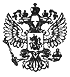 Федеральная налоговая службаП р и к а з01.11.2004N САЭ-3-09/16@
В соответствии с пунктом 4 постановления Правительства Российской Федерации от 19.06.2002 N 439 "Об утверждении форм и требований к оформлению документов, используемых при государственной регистрации юридических лиц, а также физических лиц в качестве индивидуальных предпринимателей" (Собрание законодательства Российской Федерации, 2002, N 26, ст. 2586; 2003, N 43, ст. 4238) 
ПРИКАЗЫВАЮ:

1. Утвердить Методические разъяснения по порядку заполнения форм документов, используемых при государственной регистрации юридического лица, согласно приложению N 1 к настоящему приказу.

2. Утвердить Методические разъяснения по порядку заполнения форм документов, используемых при государственной регистрации физического лица в качестве индивидуального предпринимателя, согласно приложению N 2 к настоящему приказу.

3. Признать утратившими силу приказ МНС России от 15.10.2002 N БГ-3-09/572 "О методических разъяснениях по порядку заполнения формы N Р17001 "Сообщение сведений о юридическом лице, зарегистрированном до вступления в силу Федерального закона "О государственной регистрации юридических лиц", зарегистрированный Минюстом России 19.11.2002 N 3934 (Бюллетень нормативных актов федеральных органов исполнительной власти, 2002, N 49), приказ МНС России от 18.04.2003 N БГ-3-09/198 "О методических разъяснениях по порядку заполнения отдельных форм документов, используемых при государственной регистрации юридического лица", зарегистрированный Минюстом России 15.05.2003 N 4547 (Бюллетень нормативных актов федеральных органов исполнительной власти, 2003, N 35).

4. Контроль за исполнением настоящего приказа возложить на заместителя Министра Российской Федерации по налогам и сборам Д.А.Чушкина.

Руководитель
Федеральной налоговой службыА. Сердюков

Зарегистрировано в Минюсте РФ 22 декабря 2004 г.

Регистрационный N 6220
Приложение N 1Методические разъяснения по порядку заполнения форм документов, используемых при государственной регистрации юридического лица

Об оспаривании законности настоящих Методических разъяснений, в части ограничения прав руководителя постоянно действующего исполнительного органа регистрируемого юридического лица или иного лица, имеющего право без доверенности действовать от имени этого юридического лица, выступать заявителями при государственной регистрации юридического лица при его создании, см. Решение Верховного Суда РФ от 9 августа 2005 г. N ГКПИ05-824, оставленное Определением Кассационной коллегии Верховного Суда РФ от 27 сентября 2005 г. N КАС05-451 без изменения
I. Общие положения

Настоящие Методические разъяснения разработаны в соответствии с Гражданским кодексом Российской Федерации (Собрание законодательства Российской Федерации, 1994, N 32, ст. 3301; 1996, N 34, ст. 4026; 2002, N 12, ст. 1093; N 48, ст. 4746; 2003, N 2, ст. 167; N 52 (часть I), ст. 5034; 2004, N 27, ст. 2711; N 31, ст. 3233), Федеральным законом от 08.08.2001 N 129-ФЗ "О государственной регистрации юридических лиц и индивидуальных предпринимателей" (Собрание законодательства Российской Федерации, 2001, N 33 (часть I), ст. 3431; 2003, N 26, ст. 2565; N 52 (часть I), ст. 5037), Федеральным законом от 21.03.2002 N 31-ФЗ "О приведении законодательных актов в соответствие с Федеральным законом "О государственной регистрации юридических лиц" (Собрание законодательства Российской Федерации, 2002, N 12, ст. 1093), постановлением Правительства Российской Федерации от 19.06.2002 N 439 "Об утверждении форм и требований к оформлению документов, используемых при государственной регистрации юридических лиц, а также физических лиц в качестве индивидуальных предпринимателей" (Собрание законодательства Российской Федерации, 2002, N 26, ст. 2586; 2003, N 7, ст. 642; 2003, N 43, ст. 4238; 2004, N 10, ст. 864).

Сведения о территориальных налоговых органах, осуществляющих государственную регистрацию юридических лиц на территории соответствующего субъекта Российской Федерации, размещены на Web-сайтах управлений ФНС России по субъектам Российской Федерации (далее - УФНС России по субъектам Российской Федерации) в сети Интернет. Указанные сведения содержат наименования регистрирующих органов, их почтовые адреса и адреса электронной почты, номера телефонов "горячей линии", наименования и коды территорий по ОКАТО, отнесенных к подведомственности конкретного регистрирующего органа. Кроме того, в указанные сведения включена информация, необходимая для заполнения реквизитов платежных документов при оплате государственной пошлины за государственную регистрацию юридического лица. Адреса Web-сайтов УФНС России по субъектам Российской Федерации размещены на сайте ФНС России www.nalog.ru в разделе "Интерактивная карта территориальных налоговых органов".

Каждый документ (включая заявление), содержащий более 1 листа, представляется в прошитом, пронумерованном виде. Количество листов подтверждается подписью заявителя или нотариуса на обороте последнего листа документа на месте его прошивки.

Заявления, уведомления и сообщения, а также приложения к ним заполняются от руки печатными буквами чернилами или шариковой ручкой синего или черного цвета либо машинописным текстом. В случае если какой-либо раздел или пункт раздела заявления не заполняется, в соответствующих графах проставляется прочерк. Если какие-либо листы приложений к заявлению не заполняются, то они не представляются в регистрирующий орган.

Все разделы и пункты заявлений (уведомлений) подлежат обязательному заполнению за исключением случаев, установленных настоящими Методическими разъяснениями.

Заявление и каждый лист приложения к заявлению подписывается заявителем.
Документ об уплате государственной пошлины представляется в регистрирующий орган в подлиннике. При этом код бюджетной классификации, а также реквизиты счета регистрирующего органа должны быть правильно указаны.

В соответствии со статьей 9 Федерального закона от 08.08.2001 N 129-ФЗ (Собрание законодательства Российской Федерации, 2001, N 33 (часть I), ст. 3431; 2003, N 26, ст. 2565) при государственной регистрации юридического лица заявителями могут являться следующие физические лица:

1) руководитель постоянно действующего исполнительного органа регистрируемого юридического лица или иное лицо, имеющее право без доверенности действовать от имени этого юридического лица (например, участник полного товарищества или полный товарищ в товариществе на вере; 

управляющий, осуществляющий функции единоличного исполнительного органа на основании договора):

при государственной регистрации изменений, вносимых в учредительные документы юридического лица;

при внесении в Единый государственный реестр юридических лиц изменений в сведения о юридическом лице, не связанных с внесением изменений в учредительные документы;

при внесении записи о прекращении деятельности присоединенного юридического лица;

при государственной регистрации юридического лица, создаваемого путем реорганизации.

Заявителем при государственной регистрации юридического лица, создаваемого путем реорганизации в форме слияния, является один из руководителей постоянно действующих исполнительных органов юридических лиц, прекращающих деятельность в результате реорганизации, или иные лица, имеющие право без доверенности действовать от имени этих юридических лиц.

Заявителем при государственной регистрации юридического лица, создаваемого путем реорганизации в форме выделения, является руководитель постоянно действующего исполнительного органа реорганизованного юридического лица или иное лицо, имеющее право без доверенности действовать от имени юридического лица.

Заявителем при государственной регистрации юридического лица, создаваемого путем реорганизации в форме преобразования или разделения, является руководитель постоянно действующего исполнительного органа юридического лица, прекращающего деятельность в результате реорганизации, или иное лицо, имеющее право без доверенности действовать от имени этого юридического лица.

Уполномоченным лицом юридического лица, зарегистрированного до 1 июля 2002 года, при представлении сообщения сведений о юридическом лице, зарегистрированном до вступления в силу Федерального закона "О государственной регистрации юридических лиц", является руководитель постоянно действующего исполнительного органа указанного юридического лица или иное лицо, имеющее право без доверенности действовать от имени этого юридического лица.

2) учредитель (учредители) юридического лица, а также руководитель юридического лица, выступающего учредителем регистрируемого юридического лица:

при государственной регистрации юридического лица при создании.

3) иное лицо, действующее на основании полномочия, предусмотренного федеральным законом, или актом специально уполномоченного на то государственного органа, или актом органа местного самоуправления:

при государственной регистрации юридического лица при создании;

при государственной регистрации юридического лица, создаваемого путем реорганизации;

при государственной регистрации изменений, вносимых в учредительные документы юридического лица;

при внесении в Единый государственный реестр юридических лиц изменений в сведения о юридическом лице, не связанных с внесением изменений в учредительные документы;

при внесении записи о прекращении деятельности присоединенного юридического лица;

при государственной регистрации прекращения деятельности унитарного предприятия в связи с продажей его имущественного комплекса.

4) руководитель ликвидационной комиссии (ликвидатор), конкурсный управляющий;
при ликвидации юридического лица.
II. Порядок заполнения Заявления
о государственной регистрации юридического лица при создании
(форма N Р11001)

Постановлениями Правительства РФ от 22 мая 2006 г. N 302 и от 13 декабря 2005 г. N 760 в форму Р11001 внесены изменения

1. В адресной части Заявления о государственной регистрации юридического лица при создании указывается наименование регистрирующего органа, в который представляются документы.

При представлении в регистрирующий орган Заявления о государственной регистрации юридического лица при создании (форма N Р11001), обязательному заполнению подлежат листы А, Б, Г или Д, Ж к указанному заявлению. Иные листы приложений к Заявлению о государственной регистрации юридического лица при создании заполняются при необходимости. В случае, если иные листы не заполняются, они в регистрирующий орган не представляются.

2. Раздел 1 "Организационно-правовая форма и наименование юридического лица".
Пункты 1.1-1.6 заполняются в соответствии с учредительными документами юридического лица.

В соответствии со статьей 54 Гражданского кодекса Российской Федерации (Собрание законодательства Российской Федерации, 1994, N 32, ст. 3301; 2002, N 48, ст. 4746; N 12, ст. 1093) юридическое лицо имеет свое наименование, содержащее указание на его организационно-правовую форму. Наименования некоммерческих организаций, а в предусмотренных законом случаях наименования коммерческих организаций должны содержать указание на характер деятельности юридического лица.

Наименование юридического лица должно соответствовать требованиям федеральных законов, регулирующих деятельность юридических лиц определенных организационно-правовых форм.

В соответствии с подпунктом "а" пункта 1 статьи 5 Федерального закона от 08.08.2001 N 129-ФЗ (Собрание законодательства Российской Федерации, 2001, N 33 (часть I), ст. 3431; 2003, N 26, ст. 2565) в Едином государственном реестре юридических лиц содержатся сведения о полном и (в случае, если имеется) сокращенном наименовании, в том числе фирменном наименовании, для коммерческих организаций на русском языке. Учитывая, что согласно пункту 4 статьи 54 Гражданского кодекса Российской Федерации (Собрание законодательства Российской Федерации, 1994, N 32, ст. 3301) юридические лица, являющиеся коммерческими организациями, должны иметь фирменное наименование, заполнение пункта 1.4 для коммерческих организаций обязательно.

В случае, если в учредительных документах юридического лица его наименование указано на одном из языков народов Российской Федерации и (или) на иностранном языке, в государственном реестре указывается также наименование юридического лица на этих языках.

При использовании в наименовании слов "Россия", "Российская Федерация", слова "федеральный" и образованных на их основе слов и словосочетаний необходимо руководствоваться постановлением Правительства Российской Федерации от 07.12.1996 N 1463 "Об использовании в названиях организаций наименований "Россия", "Российская Федерация" (Собрание законодательства Российской Федерации, 1996, N 51, ст. 5816; 1998, N 6, ст. 773; 2004, N 31, ст. 3268).

3. Раздел 2 "Адрес (место нахождения)".

Согласно пункту 2 статьи 52 Гражданского кодекса Российской Федерации (Собрание законодательства Российской Федерации, 1994, N 32, ст. 3301) место нахождения юридического лица определяется в его учредительных документах.

Согласно пункту 2 статьи 54 Гражданского кодекса Российской Федерации (Собрание законодательства Российской Федерации, 1994, N 32, ст. 3301; 2002, N 12, ст. 1093) и подпунктом "в" пункта 1 статьи 5 Федерального закона от 08.08.2001 N 129-ФЗ (Собрание законодательства Российской Федерации, 2001, N 33 (часть I), ст. 3431) местом нахождения юридического лица признается место нахождения его постоянно действующего исполнительного органа, а в случае отсутствия постоянно действующего исполнительного органа - иного органа или лица, имеющих право действовать от имени юридического лица без доверенности, по которому осуществляется связь с юридическим лицом.

При определении постоянно действующего исполнительного органа юридического лица необходимо руководствоваться положениями Гражданского кодекса Российской Федерации, федеральных законов о соответствующем виде юридического лица, иными федеральными законами, а также учредительными документами юридического лица.

В полном товариществе и товариществе на вере (коммандитном товариществе) постоянно действующие органы не формируются, и от имени юридического лица вправе действовать каждый участник полного товарищества, если учредительным договором не установлено, что все его участники ведут дела совместно, либо ведение дел поручено отдельным участникам.

Согласно статье 42 Федерального закона от 08.02.1998 N 14-ФЗ "Об обществах с ограниченной ответственностью" (Собрание законодательства Российской Федерации, 1998, N 7, ст. 785), пункту 1 статьи 69 Федерального закона от от# 26.12.1995 N 208-ФЗ "Об акционерных обществах" (Собрание законодательства Российской Федерации, 1996, N 1, ст. 1) полномочия единоличного исполнительного органа общества могут быть переданы по договору управляющему (коммерческой организации или индивидуальному предпринимателю).

3.1. Если в пункте 2.1 знаком "V" отмечен адрес (место нахождения) постоянно действующего исполнительного органа или иного органа, заполняется пункт 2.2; далее заполняются пункты 2.3 и 2.4.

3.2. Если в пункте 2.1 знаком "V" отмечен адрес (место нахождения) лица, имеющего право действовать от имени юридического лица без доверенности, то заполняются пункты 2.3 и 2.4.

3.3. При заполнении пункта 2.3 следует отличать место нахождения постоянно действующего исполнительного органа, иного органа или лица, имеющих право действовать от имени юридического лица без доверенности, от домашнего адреса физического лица, представляющего соответствующий орган, или лица, имеющего право действовать от имени юридического лица без доверенности. Адрес (место нахождения) юридического лица указывается в соответствии с его учредительными документами.

Кроме того, следует учитывать, что в соответствии с пунктом 2 статьи 671 Гражданского кодекса Российской Федерации (Собрание законодательства Российской Федерации, 1996, N 5, ст. 410) юридическое лицо может использовать жилое помещение только для проживания граждан.

4. Раздел 3 "Количество учредителей юридического лица".

В пунктах 3.1 и 3.2 указывается количество учредителей, соответственно, юридических и физических лиц. Сведения об учредителях - юридических и физических лицах указываются в листах А и Б Заявления о государственной регистрации юридического лица при создании.

При заполнении сведений об учредителях юридического лица необходимо принимать во внимание следующее.

4.1. При представлении заявления о государственной регистрации хозяйственных товариществ (полных товариществ и товариществ на вере) в сведениях об учредителях указываются данные только о полных товарищах.

4.2. При представлении заявления о государственной регистрации общества с ограниченной ответственностью, общества с дополнительной ответственностью, акционерного общества, производственного кооператива в сведениях об учредителях указываются данные всех учредителей юридического лица.

4.3. При представлении заявления о государственной регистрации унитарного предприятия в сведениях об учредителях указывается наименование уполномоченного государственного органа или органа местного самоуправления, принявшего решение о его создании, в соответствии со статьями 113 - 115 Гражданского кодекса Российской Федерации (Собрание законодательства Российской Федерации, 1994, N 32, ст. 3301; 2002, N 48, ст. 4746).

4.4. При представлении заявления о государственной регистрации потребительского кооператива в сведениях об учредителях указываются данные членов кооператива, входящих в состав правления.

4.5. При представлении заявления о государственной регистрации фонда в сведениях об учредителях указываются данные учредителей фонда, принявших решение о его создании.

4.6. При представлении заявления о государственной регистрации автономной некоммерческой организации в сведениях об учредителях указываются данные учредителей организации, принявших решение о ее создании.

4.7. При представлении заявления о государственной регистрации учреждения в сведениях об учредителях указываются данные о собственнике (собственниках) учреждения.

4.8. При представлении заявления о государственной регистрации объединения юридических лиц (ассоциации и союза), некоммерческого партнерства в сведениях об учредителях указываются данные членов объединения либо соответственно партнерства.

4.9. При представлении заявления о государственной регистрации органа территориального общественного самоуправления (ТОС) в сведениях об учредителях указываются данные учредителей-граждан, принявших решение об учреждении органа ТОС, утвердивших его устав и сформировавших его руководящие и контрольно-ревизионные органы.

4.10. При представлении заявления о государственной регистрации органов государственной власти Российской Федерации, субъектов Российской Федерации и органов местного самоуправления, имеющих статус юридических лиц, следует учитывать, что указанные органы создаются в распорядительном порядке и считаются созданными с момента принятия соответствующего акта органа государственной власти Российской Федерации, органа государственной власти субъекта Российской Федерации или органа местного самоуправления.

При этом в сведениях об учредителях указываются наименование, номер и дата соответствующего акта и наименование принявшего его органа.

4.11. При представлении заявления о государственной регистрации товариществ собственников жилья, садоводческих или огороднических товариществ в сведениях об учредителях указываются данные о членах правления.

5. Раздел 4 "Сведения о держателе реестра акционеров акционерного общества указываются в листе В".

Согласно пункту 2 статьи 44 Федерального закона от 26.12.1995 N 208-ФЗ "Об акционерных обществах" (Собрание законодательства Российской Федерации, 1996, N 1, ст. 1) общество обязано обеспечить ведение и хранение реестра акционеров общества в соответствии с правовыми актами Российской Федерации с момента государственной регистрации общества.

Сведения о держателе реестра акционеров акционерного общества представляются в регистрирующий орган, если держатель реестра акционеров на момент создания юридического лица определен.

6. Раздел 5 "Сведения об уставном капитале (складочном капитале, уставном фонде, паевых взносах), указанные в учредительных документах".

Указанные сведения заполняются только коммерческими организациями.

В пункте 5.1 знаком "V" отмечается вид совокупного вклада учредителей (участников) в имущество юридического лица в зависимости от его организационно-правовой формы (уставный капитал для хозяйственных обществ, складочный капитал - хозяйственных товариществ, уставный фонд - унитарных предприятий, паевые взносы - производственных кооперативов).

В пункте 5.2 указывается размер уставного капитала (складочного капитала, уставного фонда, паевых взносов).

В соответствии с пунктом 1 статьи 14 Федерального закона от 08.02.1998 N 14-ФЗ (Собрание законодательства Российской Федерации, 1998, N 7, ст. 785) размер уставного капитала общества с ограниченной ответственностью должен быть не менее стократной величины минимального размера оплаты труда, установленного федеральным законом на дату представления документов для государственной регистрации общества.

В соответствии со статьей 26 Федерального закона от 26.12.1995 N 208-ФЗ (Собрание законодательства Российской Федерации, 1996, N 1, ст. 1) минимальный уставный капитал открытого акционерного общества должен составлять не менее тысячекратной суммы минимального размера оплаты труда, установленного федеральным законом на дату регистрации общества, а закрытого общества - не менее стократной суммы минимального размера оплаты труда, установленного федеральным законом на дату государственной регистрации общества.

В соответствии с пунктом 3 статьи 12 Федерального закона от 14.11.2002 N 161-ФЗ "О государственных и муниципальных унитарных предприятиях" (Собрание законодательства Российской Федерации, 2002, N 48, ст. 4746) размер уставного фонда государственного предприятия должен составлять не менее чем пять тысяч минимальных размеров оплаты труда, установленных федеральным законом на дату государственной регистрации государственного предприятия.

Размер уставного фонда муниципального предприятия должен составлять не менее чем одну тысячу минимальных размеров оплаты труда, установленных федеральным законом на дату государственной регистрации муниципального предприятия.

В соответствии с пунктом 5 статьи 12 Федерального закона от 14.11.2002 N 161-ФЗ (Собрание законодательства Российской Федерации, 2002, N 48, ст. 4746) в казенном предприятии уставный фонд не формируется.

7. В разделе 6 указывается количество лиц, имеющих право без доверенности действовать от имени юридического лица.

Сведения о лице, имеющем право без доверенности действовать от имени юридического лица, указываются в листе Г или листе Д Заявления о государственной регистрации юридического лица при создании.

При заполнении сведений о лице, имеющем право без доверенности действовать от имени юридического лица, лист Г или лист Д Заявления о государственной регистрации юридического лица при создании заполняются отдельно по каждому лицу, имеющему право действовать от имени юридического лица без доверенности. Количество заполненных листов Г и Д должно соответствовать указанному в пункте 6 количеству лиц, имеющих право без доверенности действовать от имени юридического лица.

В зависимости от того, кто вправе выступать от имени юридического лица без доверенности - постоянно действующий исполнительный орган или иное лицо (орган), либо управляющая компания, - заполняются соответственно лист Г или лист Д Заявления о государственной регистрации юридического лица при создании.

8. Раздел 7 "Сведения о крестьянском (фермерском) хозяйстве, на базе имущества которого создается производственный кооператив или хозяйственное товарищество, указываются в листе Е".

При создании производственного кооператива или хозяйственного товарищества на базе имущества крестьянского (фермерского) хозяйства, в соответствии со статьей 259 Гражданского кодекса Российской Федерации (Собрание законодательства Российской Федерации, 1994, N 32, ст. 3301), заполняется лист Е Заявления о государственной регистрации юридического лица при создании, с указанием в нем сведений о крестьянском (фермерском) хозяйстве.

9. В разделе 8 указывается количество видов экономической деятельности юридического лица.

Согласно пункту 9 Положения о разработке, принятии, введении в действие, ведении и применении общероссийских классификаторов технико-экономической и социальной информации в социально-экономической области, утвержденного постановлением Правительства Российской Федерации от 10.11.2003 N 677 "Об общероссийских классификаторах технико-экономической и социальной информации в социально-экономической области" (Собрание законодательства Российской Федерации, 2003, N 46 (часть II), ст. 4472), определение по общероссийскому классификатору кода объекта классификации, относящегося к деятельности хозяйствующего субъекта, осуществляется хозяйствующим субъектом самостоятельно путем отнесения этого объекта к соответствующему коду и наименованию позиции общероссийского классификатора, за исключением случаев, установленных законодательством Российской Федерации.

При государственной регистрации юридических лиц сведения о видах экономической деятельности в соответствии с Общероссийским классификатором видов экономической деятельности (ОКВЭД) указываются заявителем.

Сведения о видах экономической деятельности указываются в листе Ж.

10. Раздел 9 "Сведения о заявителе".

В соответствии со статьей 9 Федерального закона от 08.08.2001 N 129-ФЗ при создании юридического лица заявителем может быть физическое лицо - учредитель создаваемого юридического лица, руководитель юридического лица - учредителя, иное лицо, действующее на основании полномочия, предусмотренного федеральным законом, или актом специально уполномоченного на то государственного органа, или актом органа местного самоуправления.

Заполнение всех пунктов раздела 9 является обязательным, за исключением пункта 9.5 Заявления о государственной регистрации юридического лица при создании.

В подпунктах 9.1.2 - 9.1.4 указываются фамилия, имя, отчество заявителя полностью, без сокращений в соответствии с документом, удостоверяющим личность.

В подпункте 9.1.5 указывается идентификационный номер налогоплательщика (ИНН) - физического лица (при его наличии). Указанный подпункт заполняется физическим лицом, постановка на учет которого была осуществлена:

- до 10.04.2004 года, - в соответствии со Свидетельством о постановке на учет в налоговом органе физического лица по месту жительства на территории Российской Федерации по форме N 12-2-4, утвержденной приказом МНС России от 27.11.1998 N ГБ-3-12/309 "Об утверждении порядка и условий присвоения, применения, а также изменения идентификационного номера налогоплательщика и форм документов, используемых при учете в налоговом органе юридических и физических лиц" (зарегистрирован Минюстом России 22.12.1998 N 1664, Бюллетень нормативных актов федеральных органов исполнительной власти, 1999, N 1; 2000, N 13);

- с 10.04.2004 года, - в соответствии со Свидетельством о постановке на учет физического лица в налоговом органе по месту жительства на территории Российской Федерации по форме N 09-2-2, утвержденной приказом МНС России от 03.03.2004 N БГ-3-09/178 "Об утверждении порядка и условий присвоения, применения, а также изменения идентификационного номера налогоплательщика и форм документов, используемых при постановке на учет, снятии с учета юридических и физических лиц" (зарегистрирован Минюстом России 24.03.2004 N 5685, Бюллетень нормативных актов федеральных органов исполнительной власти, 2004, N 15).

При заполнении сведений о заявителе следует учитывать, что в соответствии с пунктом 5 Положения о паспорте гражданина Российской Федерации, утвержденного постановлением Правительства Российской Федерации от 08.07.1997 N 828 "Об утверждении Положения о паспорте гражданина Российской Федерации, образца бланка и описания паспорта гражданина Российской Федерации" (Собрание законодательства Российской Федерации, 1997, N 28, ст. 3444; 2002, N 4, ст. 330) в паспорте производится отметка об ИНН соответствующими налоговыми органами.

В пункте 9.2.1 указывается конкретное название документа, удостоверяющего личность (паспорт, удостоверение личности, военный билет и т.п.).

Подпункты 9.2.2 - 9.2.6 заполняются на основании данных документа, удостоверяющего личность. Подпункт 9.2.6 не заполняется в случаях, если паспорт гражданина Российской Федерации выдан центральным аппаратом Министерства внутренних дел Российской Федерации. При заполнении на основании временного удостоверения личности гражданина Российской Федерации подпункты 9.2.2, 9.2.4 и 9.2.6 не заполняются.

В пункте 9.3 указывается адрес места жительства заявителя в Российской Федерации на основании записи в паспорте или ином документе, подтверждающем регистрацию по месту жительства.

В случае если заявитель не имеет места жительства в Российской Федерации, в пункте 9.3 указывается адрес его регистрации по месту пребывания.

Пункт 9.4 заполняется в случае, если заявитель - иностранный гражданин либо лицо без гражданства - постоянно проживает за пределами Российской Федерации. В пункте 9.4 указывается адрес места жительства заявителя в стране, резидентом которой он является, на основании записи в документе, удостоверяющем личность иностранного гражданина либо лица без гражданства. 

Если сведения об адресе места жительства заявителя в документе, удостоверяющем личность иностранного гражданина либо лица без гражданства, отсутствуют, то пункт 9.4 не заполняется.

В подпунктах 9.5.1 - 9.5.3 указывается контактный телефон заявителя с указанием его междугородного кода, номер факса (при наличии).

11. В разделе 11 Заявления о государственной регистрации юридического лица при создании проставляется подпись заявителя.

12. Раздел 12 Заявления о государственной регистрации юридического лица при создании заполняется нотариусом в соответствии со статьей 80 Основ законодательства Российской Федерации о нотариате от 11.02.1993 N 4462-1 (Ведомости Съезда народных депутатов Российской Федерации и Верховного Совета Российской Федерации, 1993, N 10, ст. 357).
Лист А "Сведения об учредителях (участниках) - юридических лицах"

13. Заполняется в случаях, когда юридическое лицо вне зависимости от организационно-правовой формы имеет учредителей - юридических лиц.

При отсутствии в составе учредителей юридического лица юридических лиц лист А не заполняется и не представляется в регистрирующий орган.

14. Лист А заполняется отдельно на каждого учредителя.

15. В строке, следующей за названием листа А, указывается полное наименование создаваемого юридического лица с указанием его организационно-правовой формы.

16. Разделы 1 и 2 листа А заполняются в соответствии с учредительными документами учредителя - юридического лица.

17. В разделе 3 листа А указывается доля учредителя в уставном капитале (складочном капитале, уставном фонде, паевых взносах).

18. Раздел 4 "Сведения об учредителе - российском юридическом лице".

Пункты 4.1 и 4.2 заполняются в соответствии со Свидетельством о государственной регистрации юридического лица (форма N Р51001) (для юридического лица, зарегистрированного после 1 июля 2002 года) или со Свидетельством о внесении записи в Единый государственный реестр юридических лиц о юридическом лице, зарегистрированном до 1 июля 2002 года (форма N Р57001).

Пункт 4.3 "Сведения о регистрации до 1 июля 2002 года" заполняется полностью при отсутствии ОГРН у учредителя - юридического лица.

В подпунктах 4.3.1 и 4.3.2 указываются дата регистрации при создании и регистрационный номер юридического лица, зарегистрированного до 1 июля 2002 года.

В подпункте 4.3.3 указывается наименование регистрирующего органа, зарегистрировавшего юридическое лицо до 1 июля 2002 года.

В подпунктах 4.3.1 и 4.3.2 указываются наименование юридического лица, номер и дата соответствующего акта о создании юридического лица, а в подпункте 4.3.3 - наименование принявшего его органа в случае если учредителем юридического лица является орган государственной власти Российской Федерации или субъекта Российской Федерации (министерство, ведомство и т.п.) или орган местного самоуправления (мэрия, префектура и т.п.) и сведения о государственной регистрации юридического лица отсутствуют.

Пункт 4.4 "Адрес (место нахождения) учредителя юридического лица - российского юридического лица" заполняется в соответствии с его учредительными документами или иным актом о его создании, либо с документом о предоставлении юридического адреса (для общественных организаций и объединений, зарегистрированных до 1 июля 2002 года).

В пункте 4.5 указывается контактный телефон заявителя с указанием его междугородного кода, номер факса (при наличии).

19. Раздел 5 "Сведения об учредителе юридического лица - иностранном юридическом лице".

Заполняется на основании выписки из реестра иностранных юридических лиц соответствующей страны происхождения или иного равного по юридической силе доказательства юридического статуса иностранного юридического лица - учредителя.

20. В разделе 6 "ИНН/КПП" указывается идентификационный номер налогоплательщика (ИНН) и код причины постановки на учет (КПП) юридического лица, постановка на учет которого была осуществлена:

- до 10.04.2004 года, - в соответствии со Свидетельством о постановке на учет в налоговом органе юридического лица, образованного в соответствии с законодательством Российской Федерации, по месту нахождения на территории Российской Федерации по форме N 12-1-7, утвержденной приказом МНС России от 27.11.1998 N ГБ-3-12/309 "Об утверждении порядка и условий присвоения, применения, а также изменения идентификационного номера налогоплательщика и форм документов, используемых при учете в налоговом органе юридических и физических лиц" (зарегистрирован в Минюсте России 22.12.1998 N 1664, Бюллетень нормативных актов федеральных органов исполнительной власти, 1999, N 1; 2000, N 13);

с 10.04.2004 года, - в соответствии со Свидетельством о постановке на учет юридического лица в налоговом органе по месту нахождения на территории Российской Федерации по форме N 09-01-2, утвержденной приказом МНС России от 03.03.2004 N БГ-3-09/178 "Об утверждении порядка и условий присвоения, применения, а также изменения идентификационного номера налогоплательщика и форм документов, используемых при постановке на учет, снятии с учета юридических и физических лиц" (зарегистрирован Минюстом России 24.03.2004, N 5685, Бюллетень нормативных актов федеральных органов исполнительной власти, 2004, N 15).

Указанный раздел заполняется только в отношении учредителей юридического лица - российских юридических лиц.

21. Лист А Заявления о государственной регистрации юридического лица при создании подписывается заявителем.
Лист Б "Сведения об учредителях юридического лица - физических лицах"

22. Заполняется в тех случаях, когда юридическое лицо имеет учредителей - физических лиц.

При отсутствии в составе учредителей юридического лица физических лиц лист Б не заполняется и не представляется в регистрирующий орган.

Лист Б заполняется отдельно на каждого учредителя.

23. В строке, следующей за названием листа Б, указывается полное наименование создаваемого юридического лица с указанием его организационно-правовой формы.

24. Раздел 1 "Данные учредителя - физического лица".

В пунктах 1.1 - 1.3 указываются фамилия, имя, отчество учредителя - физического лица полностью, без сокращений, в соответствии с документом, удостоверяющим личность.

В пункте 1.4 указывается идентификационный номер налогоплательщика (ИНН) физического лица (при его наличии). При заполнении данного пункта необходимо руководствоваться положениями пункта 10 части II настоящих Методических разъяснений, в части указания сведений об ИНН.

25. В разделе 2 указывается размер вклада учредителя в имущество, принадлежащее юридическому лицу.

26. При заполнении раздела 3 "Данные документа, удостоверяющего личность" необходимо учитывать положения пункта 10 части II настоящих Методических разъяснений в части, касающейся документа, удостоверяющего личность.

Раздел 3 заполняется на основании паспорта иностранного гражданина (для иностранных граждан), вида на жительство или разрешения на временное пребывание (для лиц без гражданства) либо иного документа, установленного федеральным законом или признаваемого в соответствии с международным договором Российской Федерации в качестве документа, удостоверяющего личность иностранного гражданина или лица без гражданства, в случае если учредителем - физическим лицом является иностранный гражданин либо лицо без гражданства.

27. Раздел 4 "Адрес места жительства учредителя - физического лица".

В пункте 4.1 указывается адрес места жительства в Российской Федерации на основании записи в паспорте или ином документе, подтверждающем регистрацию по месту жительства.

В случае если учредитель - физическое лицо не имеет места жительства в Российской Федерации, в пункте 4.1 указывается адрес регистрации по месту пребывания.

Пункт 4.1 не заполняется в случае, если учредитель - физическое лицо - иностранный гражданин или лицо без гражданства, которое постоянно проживает за пределами Российской Федерации.

Пункт 4.2 заполняется в случае, если учредитель - физическое лицо - иностранный гражданин или лицо без гражданства, которое постоянно проживает за пределами Российской Федерации.

28. В разделе 5 указывается контактный телефон учредителя - физического лица с указанием его междугородного кода, номер факса (при наличии).

29. Лист Б Заявления о государственной регистрации юридического лица при создании подписывается заявителем.
Лист В "Сведения о держателе реестра акционеров акционерного общества"

30. Лист В заполняется при создании акционерного общества.

31. В строке, следующей за названием листа В, указывается полное наименование создаваемого юридического лица с указанием его организационно-правовой формы.

32. Раздел 1 "Полное наименование" заполняется в соответствии с учредительными документами юридического лица - держателя реестра акционеров.

33. Раздел 2 заполняется в соответствии со Свидетельством о государственной регистрации юридического лица (форма N Р51001) (для юридического лица, зарегистрированного после 1 июля 2002 года) или со Свидетельством о внесении записи в Единый государственный реестр юридических лиц о юридическом лице, зарегистрированном до 1 июля 2002 года (форма N Р57001).

34. Лист В Заявления о государственной регистрации юридического лица при создании подписывается заявителем.
Лист Г "Сведения о лице, имеющем право без доверенности действовать от имени
юридического лица"

35. Лист Г заполняется отдельно на каждое лицо, имеющее право действовать от имени юридического лица без доверенности.

В случае, если полномочия единоличного исполнительного органа переданы управляющему - коммерческой организации, заполняется лист Д Заявления.
36. В строке, следующей за названием листа Г, указывается полное наименование создаваемого юридического лица с указанием его организационно-правовой формы.

37. Раздел 1 "Данные лица, имеющего право без доверенности действовать от имени юридического лица".

В пунктах 1.1 - 1.3 указываются фамилия, имя, отчество лица, имеющего право без доверенности действовать от имени юридического лица, полностью, без сокращений, в соответствии с документом, удостоверяющим личность.

В пункте 1.4 указывается идентификационный номер налогоплательщика (ИНН) физического лица (при его наличии). При заполнении данного пункта необходимо руководствоваться положениями пункта 10 части II настоящих Методических разъяснений, в части указания сведений об ИНН.

38. В разделе 2 указывается должность лица, имеющего право без доверенности действовать от имени юридического лица.

При передаче полномочий постоянно действующего исполнительного органа юридического лица управляющему в разделе 2 указывается: "управляющий".

39. При заполнении раздела 3 "Данные документа, удостоверяющего личность" необходимо учитывать положения пункта 10 части II настоящих Методических разъяснений в части, касающейся документа, удостоверяющего личность.

Раздел 3 заполняется на основании паспорта иностранного гражданина (для иностранных граждан), вида на жительство или разрешения на временное пребывание (для лиц без гражданства) либо иного документа, установленного федеральным законом или признаваемого в соответствии с международным договором Российской Федерации в качестве документа, удостоверяющего личность иностранного гражданина или лица без гражданства, в случае если лицом, имеющим право без доверенности действовать от имени юридического лица, является иностранный гражданин либо лицо без гражданства.

40. Раздел 4 "Адрес места жительства лица, имеющего право без доверенности действовать от имени юридического лица".

В пункте 4.1 указывается адрес места жительства в Российской Федерации на основании записи в паспорте или ином документе, подтверждающем регистрацию по месту жительства.

В пункте 4.1 указывается адрес регистрации по месту пребывания в случае, если лицо, имеющее право без доверенности действовать от имени юридического лица, не имеет места жительства в Российской Федерации.

Пункт 4.1 не заполняется в случае, если лицо, имеющее право без доверенности действовать от имени юридического лица, - иностранный гражданин или лицо без гражданства, которое постоянно проживает за пределами Российской Федерации.
Пункт 4.2 заполняется в случае, если лицо, имеющее право без доверенности действовать от имени юридического лица, - иностранный гражданин или лицо без гражданства, которое постоянно проживает за пределами Российской Федерации.

41. В разделе 5 указывается контактный телефон лица, имеющего право без доверенности действовать от имени юридического лица, с указанием его междугородного кода, номер факса (при наличии).

42. Лист Г Заявления о государственной регистрации юридического лица при создании подписывается заявителем.
Лист Д "Сведения о лице, имеющем право действовать от имени юридического лица без доверенности (управляющей компании)"

43. Лист Д заполняется в случае, когда полномочия постоянно действующего исполнительного органа юридического лица переданы управляющей компании.

44. В строке, следующей за названием листа Д, указывается полное наименование создаваемого юридического лица с указанием его организационно-правовой формы.

45. Раздел 1 "Наименование юридического лица - управляющей компании".

Указывается полное наименование юридического лица - управляющей компании с указанием его организационно-правовой формы в соответствии с учредительными документами управляющей компании.

46. Разделы 2 и 3 заполняются в соответствии со Свидетельством о государственной регистрации юридического лица (форма N Р51001) (для юридического лица, зарегистрированного после 1 июля 2002 года) или со Свидетельством о внесении записи в Единый государственный реестр юридических лиц о юридическом лице, зарегистрированном до 1 июля 2002 года (форма N Р57001).

47. Раздел 4 "ИНН/КПП".

Заполняется в соответствии с пунктом 20 части II настоящих Методических разъяснений.

48. Раздел 5 "Адрес (место нахождения) в Российской Федерации". Заполняется в соответствии с положениями пункта 3 части II настоящих Методических разъяснений.

49. В разделе 6 указывается контактный телефон лица, имеющего право действовать от имени юридического лица без доверенности (управляющей компании), с указанием его междугородного кода, номер факса (при наличии).

50. Лист Д Заявления о государственной регистрации юридического лица при создании подписывается заявителем.
Лист Е "Сведения о крестьянских (фермерских) хозяйствах, на базе которых создается производственный кооператив или хозяйственное общество"

51. Лист Е заполняется отдельно на каждое крестьянское (фермерское) хозяйство, на базе которого создается производственный кооператив или хозяйственное товарищество.

52. В строке, следующей за названием листа Е, указывается полное наименование создаваемого юридического лица с указанием его организационно-правовой формы.

53. Раздел 1 "Данные о главе крестьянского (фермерского) хозяйства (на русском языке)".

В пунктах 1.1. - 1.3. указываются фамилия, имя, отчество главы крестьянского (фермерского) хозяйства, зарегистрированного в качестве индивидуального предпринимателя, полностью, без сокращений.

Пункты 1.1 - 1.3 заполняются в соответствии со Свидетельством о государственной регистрации крестьянского (фермерского) хозяйства (форма N Р61002) (для крестьянского (фермерского) хозяйства, зарегистрированного после 1 января 2004 года) или со Свидетельством о внесении в Единый государственный реестр индивидуальных предпринимателей записи о крестьянском (фермерском) хозяйстве, зарегистрированном до вступления в силу части первой Гражданского кодекса Российской Федерации (форма N Р67002), со Свидетельством о внесении в Единый государственный реестр индивидуальных предпринимателей записи о крестьянском (фермерском) хозяйстве, глава которого зарегистрирован в качестве индивидуального предпринимателя до 1 января 2004 года (форма N Р67003).

54. Раздел 2 и пункт 2.1 заполняются в соответствии со Свидетельством о государственной регистрации крестьянского (фермерского) хозяйства (форма N Р61002) (для крестьянского (фермерского) хозяйства, зарегистрированного после 1 января 2004 года) или со Свидетельством о внесении в Единый государственный реестр индивидуальных предпринимателей записи о крестьянском (фермерском) хозяйстве, зарегистрированном до вступления в силу части первой Гражданского кодекса Российской Федерации (форма N Р67002), со Свидетельством о внесении в Единый государственный реестр индивидуальных предпринимателей записи о крестьянском (фермерском) хозяйстве, глава которого зарегистрирован в качестве индивидуального предпринимателя до 1 января 2004 года (форма N Р67003).

В пункте 2.2 указывается идентификационный номер налогоплательщика (ИНН) физического лица (при его наличии). При заполнении данного пункта необходимо руководствоваться положениями пункта 10 части II настоящих Методических разъяснений, в части указания сведений об ИНН.

55. Раздел 3 "Данные основного документа, удостоверяющего личность гражданина Российской Федерации на территории Российской Федерации".
В пункте 3.1 указывается документ, удостоверяющий личность.

Пункты 3.2 - 3.6 заполняются в соответствии с паспортом гражданина Российской Федерации. Пункт 3.6 не заполняется в случаях, если паспорт гражданина Российской Федерации выдан центральным аппаратом Министерства внутренних дел Российской Федерации.

56. Раздел 4 заполняется в случае, если глава крестьянского (фермерского) хозяйства является иностранным гражданином или лицом без гражданства.

57. Лист Е Заявления о государственной регистрации юридического лица при создании подписывается заявителем.
Лист Ж "Сведения о видах экономической деятельности"

58. В случаях, когда в учредительных документах юридического лица обязательно указание предмета и целей его деятельности (в отношении некоммерческих организаций, унитарных предприятий) коды по ОКВЭД и наименование вида деятельности, перечисленные в листе Ж, должны соответствовать видам деятельности, указанным в учредительных документах.

При заполнении листа Ж указываются все виды экономической деятельности, которые подлежат внесению в ЕГРЮЛ*, первым указывается основной вид экономической деятельности юридического лица. Если количество видов деятельности больше 10, заполняется второй лист Ж Заявления о государственной регистрации юридического лица при создании.

59. В строке, следующей за названием листа Ж, указывается полное наименование создаваемого юридического лица с указанием его организационно-правовой формы.

60. Сведения о коде по ОКВЭД и соответствующем ему наименовании вида экономической деятельности заполняются в соответствии с Общероссийским классификатором видов экономической деятельности. При этом в графе "Код по ОКВЭД" указывается не менее трех цифровых знаков Общероссийского классификатора видов экономической деятельности.

61. Лист Ж Заявления о государственной регистрации юридического лица при создании подписывается заявителем.
Лист З "Расписка в получении документов, представленных заявителем в регистрирующий орган для государственной регистрации юридического лица при создании"

62. Согласно пункту 5 Требований к оформлению документов, используемых при государственной регистрации юридических лиц, утвержденных постановлением Правительства Российской Федерации N 439 (Собрание законодательства Российской Федерации, 2002, N 26, ст. 2586; 2003, N 43, ст. 4238; 2004, N 10, ст. 864), расписка (приложение к заявлению), в которой содержится наименование документов, представленных заявителем для государственной регистрации юридического лица, заполняется регистрирующим органом в 2 экземплярах. При этом один экземпляр остается в регистрационном деле юридического лица, второй экземпляр, заверенный подписью должностного лица регистрирующего органа, выдается (направляется) заявителю с указанием даты получения документов регистрирующим органом.
III. Порядок заполнения Заявления о государственной регистрации юридического лица, создаваемого путем реорганизации
(форма N Р12001)

Постановлениями Правительства РФ от 22 мая 2006 г. N 302 и от 13 декабря 2005 г. N 760 в форму Р12001 внесены изменения

При заполнении Заявления о государственной регистрации юридического лица, создаваемого путем реорганизации (форма N Р12001) следует учитывать, что приведение учредительных документов в соответствие с действующим законодательством (АОЗТ на ЗАО, ТОО на ООО), а также изменение типа акционерного общества (ЗАО на ОАО, ОАО на ЗАО) либо изменение собственника в унитарном предприятии осуществляется в рамках одной организационно-правовой формы. При этом в регистрирующий орган представляется Заявление о государственной регистрации изменений, вносимых в учредительные документы юридического лица по форме N Р13001, утвержденной постановлением Правительства Российской Федерации от 19.06.2002 N 439.

Заявление о государственной регистрации юридического лица, создаваемого путем реорганизации по форме N Р12001, утвержденной постановлением Правительства Российской Федерации от 19.06.2002 N 439, представляется в регистрирующий орган при изменении организационно-правовой формы юридического лица (например, в соответствии с пунктом 3 статьи 7 Федерального закона от 08.02.1998 N 14-ФЗ (Собрание законодательства Российской Федерации, 1998, N 7, ст. 785) в случае, если число участников общества с ограниченной ответственностью превысит 50, общество в течение года должно преобразоваться в открытое акционерное общество или производственный кооператив).

При представлении в регистрирующий орган Заявления о государственной регистрации юридического лица, создаваемого в результате реорганизации (форма N Р12001), обязательному заполнению подлежат листы А, Б, Г, Ж или З, И приложения к указанному заявлению. Представление других незаполненных листов приложения к заявлению не требуется.

1. В адресной части Заявления о государственной регистрации юридического лица, создаваемого путем реорганизации, указывается наименование регистрирующего органа, в который представляются документы.

2. Раздел 1 "Организационно-правовая форма и наименование юридического лица".
Пункты 1.1 - 1.6 заполняются в соответствии с учредительными документами юридического лица.

При заполнении данного раздела необходимо принимать во внимание положения пункта 2 части II настоящих Методических разъяснений.

3. Раздел 2 "Адрес (место нахождения) юридического лица". Заполняется в соответствии с положениями пункта 3 части II настоящих Методических разъяснений.
Об оспаривании законности пункта 4 части 3 Методических разъяснений см. Решение Верховного Суда РФ от 12 мая 2005 г. N ГКПИ05-301, оставленное Определением Кассационной коллегии Верховного Суда РФ от 5 июля 2005 г. N КАС05-290 без изменения

4. Раздел 3 "Количество участников юридического лица".

В пунктах 3.1 и 3.2 указывается количество участников юридического лица, соответственно, юридических и физических лиц. Сведения об участниках юридического лица юридических и физических лицах указываются соответственно в листах А и Б Заявления о государственной регистрации юридического лица, создаваемого путем реорганизации.

При заполнении указанного раздела необходимо принимать во внимание положения, содержащиеся в пункте 4 части II настоящих Методических разъяснений.

5. Раздел 4 "Сведения о держателе реестра акционеров акционерного общества указываются в листе В".

Сведения о держателе реестра акционеров акционерного общества указываются акционерными обществами в листе В Заявления о государственной регистрации юридического лица, создаваемого путем реорганизации. При заполнении листа В необходимо принимать во внимание положения, содержащиеся в пункте 5 части II настоящих Методических разъяснений".

6. Раздел 5 "Форма реорганизации".

В разделе 5 указывается способ реорганизации юридического лица, использованный при его создании (преобразование, слияние, разделение, выделение).

В связи с тем, что при реорганизации юридических лиц в форме присоединения не создается новое юридическое лицо, юридическому лицу, прекращающему деятельность в результате реорганизации в форме присоединения, необходимо представить в регистрирующий орган Заявление о внесении записи о прекращении деятельности присоединенного юридического лица (форма N Р16003).

7. В разделе 6 указывается количество реорганизуемых юридических лиц, правопреемником которых является создаваемое юридическое лицо. Сведения о реорганизуемых юридических лицах указываются в листе Г Заявления о государственной регистрации юридического лица, создаваемого путем реорганизации. Лист Г заполняется отдельно на каждое реорганизуемое юридическое лицо. Количество заполненных листов Г должно соответствовать указанному в разделе 6 количеству реорганизованных юридических лиц, правопреемником которых является созданное юридическое лицо.

8. Раздел 7 "Сведения об уставном капитале (складочном капитале, уставном фонде, паевых взносах), указанные в учредительных документах".

При заполнении настоящего раздела необходимо руководствоваться пунктом 6 части II настоящих Методических разъяснений.

9. Раздел 8 "Количество обособленных подразделений юридического лица".

В соответствии с пунктом 3 статьи 55 Гражданского кодекса Российской Федерации (Собрание законодательства Российской Федерации, 1994, N 32, ст. 3301) представительства и филиалы юридического лица должны быть указаны в учредительных документах создавшего их юридического лица.

Раздел 8 заполняется в случае создания филиалов и представительств юридического лица, созданного в результате реорганизации.

В пункте 8.1 указывается количество филиалов юридического лица, созданного в результате реорганизации. При этом заполняется лист Д Заявления о государственной регистрации юридического лица, создаваемого путем реорганизации. На каждый филиал лист Д заполняется отдельно. Количество указанных в пункте 8.1 филиалов юридического лица, созданного в результате реорганизации, должны соответствовать количеству заполненных листов Д.

В пункте 8.2 указывается количество представительств юридического лица, созданного в результате реорганизации. При этом заполняется лист Е Заявления о государственной регистрации юридического лица, создаваемого путем реорганизации. В отношении каждого представительства лист Е заполняется отдельно. Количество указанных в пункте 8.2 представительств юридического лица, созданного в результате реорганизации, должны соответствовать количеству заполненных листов Е.

10. В разделе 9 указывается количество лиц, имеющих право без доверенности действовать от имени юридического лица. Сведения о лицах, имеющих право без доверенности действовать от имени юридического лица, указываются в листах Ж или З Заявления о государственной регистрации юридического лица, создаваемого путем реорганизации. Соответствующий лист заполняется отдельно на каждое лицо, имеющее право без доверенности действовать от имени юридического лица. Количество заполненных листов Ж и З должно соответствовать указанному в разделе 9 количеству лиц, имеющих право без доверенности действовать от имени юридического лица, созданного в результате реорганизации.

11. В разделе 10 указывается количество видов экономической деятельности юридического лица, созданного в результате реорганизации.

Сведения о видах экономической деятельности указываются в листе И Заявления о государственной регистрации юридического лица, создаваемого путем реорганизации.

12. Раздел 11 "Сведения о заявителе".

При заполнении настоящего раздела необходимо руководствоваться положениями, содержащимися в части I и пункте 10 части II настоящих Методических разъяснений.

13. В разделе 13 Заявления о государственной регистрации юридического лица, создаваемого путем реорганизации, проставляется подпись заявителя.

14. Раздел 14 Заявления о государственной регистрации юридического лица, создаваемого путем реорганизации, заполняется нотариусом в соответствии со статьей 80 Основ законодательства Российской Федерации о нотариате.

Об оспаривании законности пункта 15 части 3 Методических разъяснений см. Решение Верховного Суда РФ от 12 мая 2005 г. N ГКПИ05-301, оставленное Определением Кассационной коллегии Верховного Суда РФ от 5 июля 2005 г. N КАС05-290 без изменения

15. Порядок заполнения листов А, Б и В Заявления о государственной регистрации юридического лица, создаваемого путем реорганизации, аналогичен порядку заполнения листов А, Б и В Заявления о государственной регистрации юридического лица при создании, приведенному в части II настоящих Методических разъяснений.
Лист Г "Сведения о реорганизуемых юридических лицах"

16. Лист Г заполняется отдельно на каждое реорганизуемое юридическое лицо.
17. В строке, следующей за названием листа Г, указывается полное наименование юридического лица, создаваемого путем реорганизации.

18. Разделы 1 и 2 заполняются в соответствии с учредительными документами реорганизуемого юридического лица (юридического лица, которое прекращает деятельность в результате реорганизации в форме преобразования, слияния, разделения, либо юридического лица, из которого выделяется новое юридическое лицо (лица)).

19. Разделы 3 и 4 заполняются в соответствии со Свидетельством о государственной регистрации юридического лица (форма N Р51001) (для юридического лица, зарегистрированного после 1 июля 2002 года) или со Свидетельством о внесении записи в Единый государственный реестр юридических лиц о юридическом лице, зарегистрированном до 1 июля 2002 года (форма N Р57001).

В случае заполнения разделов 3, 4 листа Г не подлежит заполнению раздел 6 указанного листа приложения к Заявлению о государственной регистрации юридического лица, создаваемого путем реорганизации.

20. Раздел 5 "ИНН/КПП".

Заполняется в соответствии с пунктом 20 части II настоящих Методических разъяснений.

21. Раздел 6 "Сведения о регистрации до 1 июля 2002 года" заполняется при отсутствии у реорганизуемого юридического лица Основного государственного регистрационного номера.

Раздел 6 заполняется в соответствии с пунктом 18 части II настоящих Методических разъяснений.

22. Раздел 7 "Адрес (место нахождения) реорганизуемого юридического лица".

Заполняется в соответствии с пунктом 3 части II настоящих Методических разъяснений.

23. В пунктах 8.1 - 8.3 указывается контактный телефон реорганизуемого юридического лица с указанием его междугородного кода, номер факса (при наличии).

24. Лист Г Заявления о государственной регистрации юридического лица, создаваемого путем реорганизации, подписывается заявителем.
Лист Д "Сведения о филиалах юридического лица"

25. Лист Д заполняется отдельно на каждый филиал созданного в результате реорганизации юридического лица.

26. В строке, следующей за названием листа Д, указывается полное наименование юридического лица, создаваемого путем реорганизации.

27. В разделе 1 "Адрес (место расположения) создаваемого филиала юридического лица" указывается адрес (место расположения) филиала юридического лица, указанный в учредительных документах юридического лица.

Заполнение пунктов 1.1 - 1.7 листа Д является обязательным.

В случае создания филиала юридического лица на территории иностранного государства в пунктах 1.1 - 1.7 листа Д указывается адрес (место расположения) филиала юридического лица в иностранном государстве. При этом страна места расположения филиала юридического лица указывается в свободном поле пункта 1.1 листа Д.

28. В разделе 2 "Контактный телефон" указывается номер междугородного кода телефона филиала юридического лица, а также номера телефона и факса филиала юридического лица (при наличии). В случае отсутствия контактного телефона филиала юридического лица допускается незаполнение пунктов 2.1 - 2.3 листа Д.

29. Лист Д подписывается заявителем.
Лист Е "Сведения о представительствах юридического лица"

30. Лист Е заполняется отдельно на каждое представительство созданного в результате реорганизации юридического лица.

31. В строке, следующей за названием листа Е, указывается полное наименование юридического лица, создаваемого путем реорганизации.
32. Порядок заполнения листа Е Заявления о государственной регистрации юридического лица, создаваемого путем реорганизации, аналогичен порядку заполнения листа Д Заявления о государственной регистрации юридического лица, создаваемого путем реорганизации.

33. Порядок заполнения листов Ж, З и И Заявления о государственной регистрации юридического лица, создаваемого путем реорганизации, аналогичен порядку заполнения листов Г, Д и Ж Заявления о государственной регистрации юридического лица при создании, приведенному в части II настоящих Методических разъяснений.
Лист К "Расписка в получении документов, представленных заявителем в регистрирующий орган для государственной регистрации юридического лица при создании"

34. Лист К Заявления о государственной регистрации юридического лица, создаваемого путем реорганизации, заполняется в соответствии с пунктом 61 части II настоящих Методических разъяснений.
IV. Порядок заполнения Заявления
о государственной регистрации изменений, вносимых
в учредительные документы юридического лица
(форма N Р13001)

Постановлением Правительства РФ от 13 декабря 2005 г. N 760 в форму Р13001 внесены изменения

Заявление о государственной регистрации изменений, вносимых в учредительные документы юридического лица (форма N Р13001) с приложениями листов Ж, З представляется в регистрирующий орган при изменении сведений о видах экономической деятельности унитарных предприятий, некоммерческих организаций.

Заявление о государственной регистрации изменений, вносимых в учредительные документы юридического лица (форма N Р13001) также может быть представлено в регистрирующий орган при внесении изменений в учредительные документы, в том числе в сведения о виде экономической деятельности, иных юридических лиц.

При представлении в регистрирующий орган Заявления о государственной регистрации изменений, вносимых в учредительные документы юридического лица (форма N Р13001), заполняются только те листы приложений к заявлению, которые содержат сведения, подлежащие изменению. Представление незаполненных листов к заявлению не требуется.

1. В адресной части Заявления о государственной регистрации изменений, вносимых в учредительные документы юридического лица, указывается наименование регистрирующего органа, в который представляются документы.

2. Раздел 1 "Сведения о юридическом лице в Едином государственном реестре юридических лиц".

Пункты 1.1 - 1.2 заполняются в соответствии с учредительными документами юридического лица.

В случае изменения наименования юридического лица в пунктах 1.1 и 1.2 указывается его прежнее наименование.

Пункты 1.3 и 1.4 заполняются на основании Свидетельства о государственной регистрации юридического лица (форма N Р51001) либо на основании Свидетельства о внесении записи в Единый государственный реестр юридических лиц о юридическом лице, зарегистрированном до 1 июля 2002 года (форма N Р57001).

Пункт 1.5 "ИНН/КПП" заполняется в соответствии с пунктом 20 части II настоящих Методических разъяснений.

3. В разделе 2 указывается, какие изменения вносятся в учредительные документы юридического лица.

3.1. Если знаком "V" отмечен пункт 2.1 "Сведения об организационно-правовой форме и наименовании юридического лица", то заполняется лист А в соответствии с требованиями подпункта "а" пункта 1 статьи 5 Федерального закона от 08.08.2001 N 129-ФЗ в точном соответствии с учредительными документами в новой редакции либо с изменениями в учредительные документы, представленными для государственной регистрации.

Учитывая, что в соответствии с пунктом 4 статьи 54 Гражданского кодекса Российской Федерации (Собрание законодательства Российской Федерации, 1994, N 32, ст. 3301) юридическое лицо, являющееся коммерческой организацией, должно иметь фирменное наименование, заполнение пункта 1.4 листа А указанного заявления для коммерческих организаций обязательно. В случае отсутствия у юридического лица наименования на языке народов Российской Федерации, иностранном языке, пункты 1.5, 1.6 листа А не заполняются. В незаполненных строках проставляется прочерк.

При заполнении листа А необходимо учитывать положения пункта 2 части II настоящих Методических разъяснений.

3.2. Если знаком "V" отмечен пункт 2.2 "Сведения об адресе (месте нахождения) юридического лица", то заполняется лист Б с учетом положений пункта 3 части II настоящих Методических разъяснений.

В соответствии с пунктом 1 статьи 52 Гражданского кодекса Российской Федерации (Собрание законодательства Российской Федерации, 1994, N 32, ст. 3301) в случаях, предусмотренных законом, юридическое лицо, не являющееся коммерческой организацией, может действовать на основании общего положения об организациях данного вида. В случаях отсутствия в общих положениях об юридических лицах указания на место нахождения данных юридических лиц запись в Единый государственный реестр юридических лиц об изменении места нахождения юридического лица вносится на основании Заявления о внесении в Единый государственный реестр юридических лиц изменений в сведения о юридическом лице, не связанных с внесением изменений в учредительные документы (форма N Р14001). Юридические лица, сведения о месте нахождения которых в соответствии с законодательством Российской Федерации должны быть отражены в его учредительных документах, при изменении своего места нахождения представляют в регистрирующий орган по прежнему месту нахождения Заявление о государственной регистрации изменений, вносимых в учредительные документы юридического лица по форме N Р13001.

3.3. Если знаком "V" отмечен пункт 2.3 "Сведения об уставном капитале (складочном капитале, уставном фонде, паевых взносах)", заполняется лист В. 

При этом необходимо учитывать положения пункта 6 части II настоящих Методических разъяснений.

В пункте 1.1 листа В указываются сведения об уставном капитале юридического лица в зависимости от его организационно-правовой формы (уставный капитал для хозяйственных обществ, складочный капитал - хозяйственных товариществ, уставный фонд - унитарных предприятий, паевые взносы - производственных кооперативов).

В пункте 1.2 знаком "V" отмечается: увеличивается уставный капитал либо уменьшается. В пункте 1.3 указывается размер уставного капитала после его увеличения либо уменьшения.

В соответствии с пунктом 4 статьи 20 Федерального закона от 08.02.1998 N 14-ФЗ (Собрание законодательства Российской Федерации, 1998, N 7, ст. 785) и пунктом 2 статьи 30 Федерального закона от 26.12.1995 N 208-ФЗ (Собрание законодательства Российской Федерации, 1996, N 1, ст. 1; 2001, N 33 (часть I), ст. 3423) государственная регистрация уменьшения уставного капитала общества с ограниченной ответственностью и акционерного общества осуществляется при представлении доказательств уведомления кредиторов.
3.4. Если знаком "V" отмечен пункт 2.4 "Сведения о филиалах юридического лица" заполняется лист Г и указывается количество заполненных листов.

В соответствии со статьей 55 Гражданского кодекса Российской Федерации филиалы юридического лица должны быть указаны в учредительных документах создавшего их юридического лица.

Согласно статье 52 Гражданского кодекса Российской Федерации изменение учредительных документов приобретают силу для третьих лиц с момента их государственной регистрации, а в случаях, установленных законом, - с момента уведомления органа, осуществляющего государственную регистрацию, о таких изменениях.

Таким образом, лист Г Заявления о государственной регистрации изменений, вносимых в учредительные документы юридического лица (форма N Р13001), заполняется при создании (прекращении деятельности) филиала или представительства юридического лица любой организационно-правовой формы.

Учитывая, что согласно пункту 6 статьи 5 Федерального закона от 26.12.1995 N 208-ФЗ (Собрание законодательства Российской Федерации, 1996, N 1, ст. 1; 2001, N 33 (часть I), ст. 3423), пункту 5 статьи 5 Федерального закона от 08.02.1998 N 14-ФЗ (Собрание законодательства Российской Федерации, 1998, N 7, ст. 785), пункту 5 статьи 5 Федерального закона от 14.11.2002 N 161-ФЗ (Собрание законодательства Российской Федерации, 2002, N 48, ст. 4746) изменения учредительных документов хозяйственных обществ и государственных и муниципальных унитарных предприятий, связанные с изменением сведений о его филиалах и представительствах, вступают в силу для третьих лиц с момента уведомления регистрирующих органов, вместо Заявления о государственной регистрации изменений, вносимых в учредительные документы юридического лица, хозяйственные общества и государственные и муниципальные унитарные предприятия вправе представить Уведомление о внесении изменений в учредительные документы юридического лица (форма N Р13002).

В случае создания юридическим лицом нескольких филиалов лист Г заполняется на каждый филиал отдельно. При этом необходимо учитывать положения пунктов 25 - 29 части III настоящих Методических разъяснений.

3.5. Если знаком "V" отмечен пункт 2.5 "Сведения о представительствах юридического лица", заполняется лист Д и указывается количество заполненных листов. При этом необходимо учитывать положения пунктов 30 - 33 части III, а также пункта 3.4 части IV настоящих Методических разъяснений.

3.6. При внесении изменений в сведения о видах экономической деятельности юридического лица знак "V" проставляется в пункте 2.6 "Сведения о видах экономической деятельности" и заполняется лист Е и (или) лист Ж, а также указывается количество видов экономической деятельности юридического лица, которое подлежит включению и (или) исключению из Единого государственного реестра юридических лиц.

При изменении или увеличении видов экономической деятельности заполняется лист Е. При этом необходимо учитывать положения пунктов 58 - 60 части II настоящих Методических разъяснений.

При исключении из ЕГРЮЛ видов экономической деятельности заполняется лист Ж. При этом необходимо учитывать положения пунктов 58 - 60 части II настоящих Методических разъяснений.

В листе Е указываются сведения о новых видах экономической деятельности юридического лица, содержащиеся в Едином государственном реестре юридических лиц, и соответствующие им коды по ОКВЭД.

В листе Ж указываются сведения о видах экономической деятельности юридического лица, содержащиеся в Едином государственном реестре юридических лиц и подлежащие исключению из него.

В случае, если основной вид экономической деятельности юридического лица не изменяется, первые строки листов Е и Ж не подлежат заполнению.

В случае, если в Едином государственном реестре юридических лиц отсутствуют сведения об осуществляемых юридическим лицом видах экономической деятельности (для юридических лиц, зарегистрированных до 1 января 2004 года), при изменении сведений о видах экономической деятельности, указанные виды перечисляются в листе Е. При этом указываются все виды экономической деятельности, которые юридическое лицо будет осуществлять. При заполнении листа Е необходимо учитывать положения пунктов 58 - 60 части II настоящих Методических разъяснений.

3.7. При изменении иных сведений, содержащихся в учредительных документах юридического лица (например, изменении сведений об участниках обществ с ограниченной или дополнительной ответственностью, хозяйственных товариществ), знаком "V" отмечается "Сведения об изменениях иных положений учредительных документов". При этом перечень изменяемых сведений указывается на отдельном листе, который подписывается заявителем и является составной частью Заявления о государственной регистрации изменений, вносимых в учредительные документы юридического лица.

4. В разделе 3 знак "V" проставляется в соответствующей графе в зависимости от того, в каком виде представляются изменения учредительных документов: в новой редакции учредительных документов либо в форме отдельного документа, содержащего изменения, вносимые в ранее представленные учредительные документы.

5. Раздел 5 "Сведения о заявителе".

При заполнении настоящего раздела необходимо учитывать положения, содержащиеся в части I и пункте 10 части II настоящих Методических разъяснений.

6. В разделе 6 Заявления о государственной регистрации изменений, вносимых в учредительные документы юридического лица, проставляется подпись заявителя.

7. Раздел 7 Заявления о государственной регистрации изменений, вносимых в учредительные документы юридического лица, заполняется нотариусом в соответствии со статьей 80 Основ законодательства Российской Федерации о нотариате.

8. Лист З Заявления о государственной регистрации изменений, вносимых в учредительные документы юридического лица, заполняется в соответствии с пунктом 61 части II настоящих Методических разъяснений.
V. Порядок заполнения Заявления о внесении в Единый государственный реестр юридических лиц изменений в сведения о юридическом лице,
не связанных с внесением изменений в учредительные документы
(форма N Р14001)

Постановлением Правительства РФ от 13 декабря 2005 г. N 760 в форму Р14001 внесены изменения

Заявление о внесении в Единый государственный реестр юридических лиц изменений в сведения о юридическом лице, не связанных с внесением изменений в учредительные документы (форма N Р14001), заполняется юридическим лицом в следующих случаях:

- при изменении сведений о держателе реестра акционеров акционерного общества, состава участников обществ с ограниченной или дополнительной ответственностью, хозяйственных товариществ. Изменение состава акционеров акционерных обществ регистрирующий орган не отслеживает;

- при принятии учредителями (участниками) юридического лица либо органом юридического лица, уполномоченным на то учредительными документами, решения об отмене ранее принятого решения о ликвидации юридического лица);

- при необходимости исправления допущенных заявителем ошибок в ранее представленных документах для государственной регистрации юридического лица (например, в случае неправильного указания наименования юридического лица, размера уставного капитала, данных постоянного действующего исполнительного органа юридического лица, сведений о регистрации при создании для юридических лиц, зарегистрированных до 1 июля 2002 г.).

При представлении в регистрирующий орган Заявления о внесении в Единый государственный реестр юридических лиц изменений в сведения о юридическом лице, не связанных с внесением изменений в учредительные документы (форма N Р14001), заполняются только те листы приложений к заявлению, которые содержат сведения, подлежащие изменению. Представление незаполненных листов приложений к заявлению не требуется.

1. В адресной части Заявления о внесении в Единый государственный реестр юридических лиц изменений в сведения о юридическом лице, не связанных с внесением изменений в учредительные документы (форма N Р14001), указывается наименование регистрирующего органа, в который представляются документы.

2. Раздел 1 "Сведения о юридическом лице в Едином государственном реестре юридических лиц".

Пункты 1.1 - 1.2 заполняются в соответствии с учредительными документами юридического лица.

В случае изменения наименования юридического лица в пунктах 1.1 и 1.2 указывается его прежнее наименование.

Пункты 1.3 - 1.4 заполняются на основании Свидетельства о государственной регистрации юридического лица (форма N Р51001) либо на основании Свидетельства о внесении записи в Единый государственный реестр юридических лиц о юридическом лице, зарегистрированном до 1 июля 2002 года (форма N Р57001).

Пункт 1.5 "ИНН/КПП" заполняется в соответствии с пунктом 20 части II настоящих Методических разъяснений.

3. Раздел 2 "Причина внесения изменений".

В разделе 2 знаком "V" указывается соответствующая причина внесения изменений в сведения о юридическом лице, содержащиеся в государственном реестре и не связанные с внесением изменений в его учредительные документы.
В случае, если знаком "V" отмечен пункт 2.1, в пункте 3 знаком "V" отмечается какие именно сведения изменяются.

Пункт 2.2 отмечается знаком "V" в случае принятия решения об отмене ранее принятого решения о ликвидации юридического лица. В указанном случае к Заявлению прикладывается заверенная копия решения об отмене решения о ликвидации юридического лица.

При проставлении знака "V" в пункте 2.3 указывается Основной государственный регистрационный номер (ОГРН) или Государственный регистрационный номер (ГРН), при внесении которого в ЕГРЮЛ были допущены ошибки. Вместе с Заявлением о внесении в Единый государственный реестр юридических лиц изменений в сведения о юридическом лице, не связанных с внесением изменений в учредительные документы (форма N Р14001) в регистрирующий орган представляется заполненная и подписанная заявителем форма соответствующего заявления и листы приложений к нему, в которых были допущены ошибки. При этом заполняются только те разделы заявления, в пунктах которых содержится ошибка. Пункты заявления, содержащие ошибочные сведения, отмечаются знаком "V", заполняются в достоверном виде с подчеркиванием ошибки. В случае, если ошибка была допущена в листе приложения к заявлению, указанный лист заполняется полностью. При этом в разделе листа приложения к заявлению, в котором была допущена ошибка, указываются достоверные сведения. Пункты, содержащие ошибочные сведения, отмечаются знаком "V" с подчеркиванием ошибки.

4. Раздел 3 подлежит заполнению в случае, если знак "V" проставлен в пункте 2.1. В указанном разделе знаком "V" отмечаются сведения государственного реестра, подлежащие изменению. Проставление знака "V" в соответствующем пункте раздела 3 должно сопровождаться заполнением соответствующего листа приложений к заявлению, который подписывается заявителем.

4.1. Если вносятся изменения в сведения об адресе (месте нахождения) юридического лица в случае отсутствия данных сведений в учредительных документах юридического лица, знак "V" проставляется в пункте 3.1 и заполняется лист А.

4.2. Если вносятся изменения в сведения о лицах, имеющих право без доверенности действовать от имени юридического лица, знак "V" проставляется в пункте 3.2 и заполняется лист Б и (или) лист В, а также указывается количество лиц, имеющих право без доверенности действовать от имени юридического лица.

4.3. Если вносятся изменения в сведения об участниках юридического лица - юридических лицах, знак "V" проставляется в пункте 3.3 и заполняется лист Г, а также указывается количество участников юридического лица - юридических лиц.

4.4. Если вносятся изменения в сведения об участниках юридического лица - физических лицах, знак "V" проставляется в пункте 3.4 и заполняется лист Д, а также указывается количество участников юридического лица - физических лиц.

4.5. Пункт 3.5 заполняется акционерными обществами в случае, если вносятся изменения в сведения о держателе реестра акционеров акционерного общества. В указанном пункте проставляется знак "V" и заполняется лист Е, а также указывается количество листов Е.

4.6. При внесении изменений в сведения о видах экономической деятельности юридического лица знак "V" проставляется в пункте 3.6 "Сведения о видах экономической деятельности", и заполняются лист Ж и (или) лист З, а также указывается общее количество видов экономической деятельности.

При изменении или увеличении видов экономической деятельности заполняется лист Ж. При этом необходимо учитывать положения пунктов 58 - 60 части II настоящих Методических разъяснений.

При исключении из ЕГРЮЛ видов экономической деятельности заполняется лист З. При этом необходимо учитывать положения пунктов 58 - 60 части II настоящих Методических разъяснений.

При заполнении листов Ж и З Заявления о внесении в Единый государственный реестр юридических лиц изменений в сведения о юридическом лице, не связанных с внесением изменений в учредительные документы (форма N Р14001) необходимо учитывать положения подпункта 3.6 пункта 3 части IV настоящих Методических рекомендаций.

4.7. Если изменения вносятся в иные сведения о юридическом лице, не связанные с внесением изменений в учредительные документы, знак "V" проставляется в пункте 3.7. При этом перечень изменяемых сведений указывается на отдельном листе, который подписывается заявителем и является составной частью Заявления о внесении в Единый государственный реестр юридических лиц изменений в сведения о юридическом лице, не связанных с внесением изменений в учредительные документы.

5. Раздел 4 "Сведения о заявителе".

При заполнении настоящего раздела необходимо учитывать положения, содержащиеся в части I и пункте 10 части II настоящих Методических разъяснений.

6. В разделе 6 Заявления о внесении в Единый государственный реестр юридических лиц изменений в сведения о юридическом лице, не связанных с внесением изменений в учредительные документы, проставляется подпись заявителя.

7. Раздел 7 Заявления о внесении в Единый государственный реестр юридических лиц изменений в сведения о юридическом лице, не связанных с внесением изменений в учредительные документы, заполняется нотариусом в соответствии со статьей 80 Основ законодательства Российской Федерации о нотариате.

8. Лист А "Сведения об адресе (месте нахождения) юридического лица" заполняется при изменении адреса (места нахождения) юридического лица, если сведения об адресе (месте нахождения) юридического лица отсутствуют в учредительных документах юридического лица.

9. В строке, следующей за названием листа А, указывается полное наименование юридического лица, в чьи сведения вносятся изменения, с указанием его организационно-правовой формы.

10. Раздел 1 "Адрес (место нахождения) юридического лица".

Заполняется в соответствии с пунктом 3 части II настоящих Методических разъяснений.

11. Лист А Заявления о внесении в Единый государственный реестр юридических лиц изменений в сведения о юридическом лице, не связанных с внесением изменений в учредительные документы, подписывается заявителем.

12. Порядок заполнения листов Б, В, Г, Д, Е Заявления о внесении в Единый государственный реестр юридических лиц изменений в сведения о юридическом лице, не связанных с внесением изменений в учредительные документы, аналогичен порядку заполнения листов А, Б, В, Г, Д Заявления о государственной регистрации юридического лица при создании, приведенному в части II настоящих Методических разъяснений.

13. Листы Ж и З Заявления о внесении в Единый государственный реестр юридических лиц изменений в сведения о юридическом лице, не связанных с внесением изменений в учредительные документы, заполняется с учетом положений пунктов 58 - 60 части II настоящих Методических разъяснений.

14. Лист И Заявления о внесении в Единый государственный реестр юридических лиц изменений в сведения о юридическом лице, не связанных с внесением изменений в учредительные документы, заполняется в соответствии с пунктом 61 части II настоящих Методических разъяснений.
VI. Порядок заполнения Заявления
о государственной регистрации юридического лица в связи с его
ликвидацией (форма N Р16001)

Постановлением Правительства РФ от 13 декабря 2005 г. N 760 в форму Р16001 внесены изменения

1. В адресной части Заявления о государственной регистрации юридического лица в связи с его ликвидацией, указывается наименование регистрирующего органа, в который представляются документы.

2. Раздел 1 "Сведения о юридическом лице в Едином государственном реестре юридических лиц".

Пункты 1.1 - 1.2 заполняются в соответствии с учредительными документами ликвидируемого юридического лица.

Пункты 1.3 - 1.4 заполняются в соответствии со Свидетельством о государственной регистрации юридического лица (форма N Р51001) (для юридического лица, зарегистрированного после 1 июля 2002 года) или со Свидетельством о внесении записи в Единый государственный реестр юридических лиц о юридическом лице, зарегистрированном до 1 июля 2002 года (форма N Р57001).

Пункт 1.5 заполняется в соответствии с пунктом 20 части II настоящих Методических разъяснений.

3. В разделе 2 знаком "V" отмечается способ ликвидации: по решению учредителей (участников) или органа юридического лица, уполномоченного на то учредительными документами, либо по решению арбитражного суда.

4. Раздел 3 "Сведения о заявителе - руководителе ликвидационной комиссии (ликвидаторе)".

В разделе 3 указываются сведения о руководителе ликвидационной комиссии (ликвидаторе) или конкурсном управляющем юридического лица в случае применения процедуры банкротства.

При заполнении пунктов 3.1 - 3.5 необходимо учитывать положения, содержащиеся в части I и пункте 10 части II настоящих Методических разъяснений.

Пункт 3.6 подлежит заполнению только в отношении кредитной организации в случае применения процедуры банкротства при условии, что в качестве конкурсного управляющего (ликвидатора) кредитной организации выступает арбитражный управляющий в соответствии с пунктом 1 статьи 6 Федерального закона от 25.02.1999 N 40-ФЗ "О несостоятельности (банкротстве) кредитных организаций" (Собрание законодательства Российской Федерации, 1999, N 9, ст. 1097; 2001, N 76, ст. 2590), не являющийся сотрудником Банка России. В пункте 3.6 указываются серия и номер (по реестру) аттестата арбитражного управляющего (ликвидатора) кредитной организации, выданного Центральным банком Российской Федерации.

5. В разделе 5 Заявления о государственной регистрации юридического лица в связи с его ликвидацией проставляется подпись заявителя.

6. Раздел 6 Заявления о государственной регистрации юридического лица в связи с его ликвидацией заполняется нотариусом в соответствии со статьей 80 Основ законодательства Российской Федерации о нотариате.

7. Лист А Заявления о государственной регистрации юридического лица в связи с его ликвидацией заполняется в соответствии с пунктом 61 части II настоящих Методических разъяснений.
VII. Порядок заполнения Уведомления о внесении изменений в учредительные документы юридического лица
(форма N Р13002)Постановлением Правительства РФ от 13 декабря 2005 г. N 760 в форму Р13002 внесены изменения

Уведомление о внесении изменений в учредительные документы юридического лица (форма N Р13002) представляется в регистрирующий орган по месту нахождения юридического лица, которое вносит изменения в учредительные документы.
1. В адресной части Уведомления о внесении изменений в учредительные документы, указывается наименование регистрирующего органа, в который представляются документы.

2. Раздел 1 заполняется в соответствии с пунктом 2 части IV настоящих Методических рекомендаций.

3. В разделе 2 указывается, какие изменения вносятся в учредительные документы юридического лица.

3.1. Если изменения вносятся в сведения о филиалах юридического лица, в пункте 2.1 проставляется знак "V", заполняется лист А Уведомления о внесении изменений в учредительные документы юридического лица и указывается количество филиалов, сведения о которых вносятся в государственный реестр.

3.2. Если изменения вносятся в сведения о представительствах юридического лица, в пункте 2.2 проставляется знак "V", заполняется лист Б Уведомления о внесении изменений в учредительные документы юридического лица и указывается количество представительств, сведения о которых вносятся в государственный реестр.

3.3. В случае, если законодательными актами Российской Федерации предусматриваются иные случаи уведомительного порядка внесения изменений в учредительные документы, в пункте 2.3 проставляется знак "V". Перечень изменяемых сведений указывается на отдельном листе, который подписывается заявителем и является составной частью Заявления о государственной регистрации изменений, вносимых учредительные документы юридического лица.

4. В разделе 3 Уведомления о внесении изменений в учредительные документы юридического лица указывается номер статьи соответствующего федерального закона, которым установлен уведомительный порядок внесения изменений в учредительные документы юридического лица, а также наименование и реквизиты закона.

5. Раздел 4 "Сведения о заявителе".

При заполнении настоящего раздела необходимо учитывать положения, содержащиеся в части I и пункте 10 части II настоящих Методических разъяснений.

6. В разделе 6 Уведомления о внесении изменений в учредительные документы юридического лица проставляется подпись заявителя.

7. Раздел 7 Уведомления о внесении изменений в учредительные документы юридического лица заполняется нотариусом в соответствии со статьей 80 Основ законодательства Российской Федерации о нотариате.

8. Порядок заполнения листов А и Б Уведомления о внесении изменений в учредительные документы юридического лица аналогичен порядку заполнения листов Д и Е Заявления о государственной регистрации юридического лица, создаваемого путем реорганизации, приведенному в части III настоящих Методических разъяснений.

9. Лист В Уведомления о внесении изменений в учредительные документы юридического лица заполняется в соответствии с пунктом 61 части II настоящих Методических разъяснений.
VIII. Порядок заполнения Уведомления о принятии решения о ликвидации юридического лица (форма N Р15001)

В соответствии с пунктом 1 статьи 20 Федерального закона от 08.08.2001 N 129-ФЗ (Собрание законодательства Российской Федерации, 2001, N 33 (часть I), ст. 3431) учредители (участники) юридического лица или орган, принявшие решение о ликвидации юридического лица, обязаны в трехдневный срок в письменной форме уведомить об этом регистрирующий орган по месту нахождения ликвидируемого юридического лица с приложением решения о ликвидации юридического лица.

1. В адресной части Уведомления о принятии решения о ликвидации юридического лица указывается наименование регистрирующего органа, в который представляются документы.

2. Раздел 1 "Наименование юридического лица".

Заполняется в соответствии с пунктом 2 части II настоящих Методических разъяснений.

3. Раздел 2 "Сведения о первой записи о юридическом лице в Едином государственном реестре юридических лиц (ЕГРЮЛ)".

Пункты 2.1 - 2.3 заполняются в соответствии со Свидетельством о государственной регистрации юридического лица (форма N Р51001) (для юридического лица, зарегистрированного после 1 июля 2002 года) или со Свидетельством о внесении записи в Единый государственный реестр юридических лиц о юридическом лице, зарегистрированном до 1 июля 2002 года (форма N Р57001).

4. Раздел 3 "ИНН/КПП".

Заполняется в соответствии с пунктом 20 части II настоящих Методических разъяснений.

5. Раздел 4 "Решение о ликвидации юридического лица".

Пункты 4.1 и 4.2 заполняются в соответствии с решением о ликвидации юридического лица.

В пункте 4.3 указывается количество листов решения о ликвидации юридического лица.

6. В разделе 5 знаком "V" указывается лицо, принявшее решение о ликвидации юридического лица: учредитель (участник) юридического лица, либо орган юридического лица, уполномоченный на принятие решения о ликвидации учредительными документами юридического лица.

6.1. Если в разделе 5 знаком "V" отмечено "учредитель (участник) юридического лица, принявший решение о ликвидации", то в пунктах 5.1 - 5.3 указываются фамилия, имя, отчество, принявшего решение о ликвидации учредителя (участника) юридического лица полностью, без сокращений в соответствии с документом, удостоверяющим личность. Указанное лицо проставляет свою подпись в разделе 5.

6.2. Если в разделе 5 знаком "V" отмечено "орган, принявший решение о ликвидации", то указывается его наименование. При этом пункты 5.1 - 5.3 не заполняются.
IX. Порядок заполнения Уведомления о формировании ликвидационной комиссии юридического лица, назначении ликвидатора (конкурсного управляющего)
(форма N Р15002)

Согласно пункту 3 статьи 20 Федерального закона от 08.08.2001 N 129-ФЗ (Собрание законодательства Российской Федерации, 2001, N 33 (часть I), ст. 3431) учредители (участники) юридического лица или орган, принявшие решение о ликвидации юридического лица, уведомляют регистрирующий орган о формировании ликвидационной комиссии или о назначении ликвидатора.

При уведомлении о формировании ликвидационной комиссии или о назначении ликвидатора, конкурсного управляющего в регистрирующий орган представляется Уведомление о формировании ликвидационной комиссии юридического лица, назначении ликвидатора (конкурсного управляющего). Вместе с Уведомлением о формировании ликвидационной комиссии юридического лица, назначении ликвидатора (конкурсного управляющего) представляется документ, подтверждающий формирование ликвидационной комиссии, назначение ликвидатора либо конкурсного управляющего.

Уведомление о формировании ликвидационной комиссии юридического лица, назначении ликвидатора (конкурсного управляющего) представляется в регистрирующий орган по месту нахождения юридического лица, в котором сформирована ликвидационная комиссия или назначен ликвидатор.

Уведомление о формировании ликвидационной комиссии юридического лица, назначении ликвидатора (конкурсного управляющего) может быть представлено конкурсным управляющим в регистрирующий орган в случае принятия судом решения о признании юридического лица несостоятельным (банкротом) и открытии конкурсного производства (при наличии в нем сведений о конкурсном управляющем) или определения об утверждении кандидатуры конкурсного управляющего.

1. В адресной части Уведомления о формировании ликвидационной комиссии юридического лица, назначении ликвидатора (конкурсного управляющего) указывается наименование регистрирующего органа, в который представляются документы.

2. Раздел 1 "Сведения о юридическом лице в Едином государственном реестре юридических лиц".

Заполняется в соответствии с пунктом 2 части IV настоящих Методических разъяснений.

3. Раздел 2 "Сведения о ликвидационной комиссии".

В случае, если в юридическом лице, находящемся в стадии ликвидации, сформирована ликвидационная комиссия, сведения о ней указываются в листе А Уведомления о формировании ликвидационной комиссии юридического лица, назначении ликвидатора. В случае назначения ликвидатора в юридическом лице, находящемся в стадии ликвидации, раздел 2 не заполняется.

3.1. В пункте 2.1 указывается количество листов документа о формировании ликвидационной комиссии. При этом в случаях, установленных законом, документ согласовывается с соответствующим органом.

3.2. Пункт 2.2 заполняется на основании документа о формировании ликвидационной комиссии.

4. Раздел 3 "Сведения о ликвидаторе".

Заполняется в случае назначения ликвидатора в юридическом лице, находящемся в стадии ликвидации. В случае формирования ликвидационной комиссии в юридическом лице, находящемся в стадии ликвидации, раздел 3 не заполняется.

4.1. В пункте 3.1 указывается количество листов документа о назначении ликвидатора. При этом в случаях, установленных законом, документ согласовывается с соответствующим органом.

4.2. Пункт 3.2 заполняется на основании документа о назначении ликвидатора.

5. Раздел 4 "Сведения о конкурсном управляющем"

Указанный раздел заполняется в случае принятия судом решения о признании юридического лица несостоятельным (банкротом) в соответствии со сведениями о конкурсном управляющем, содержащимися в указанном решении или определении арбитражного суда об утверждении кандидатуры конкурсного управляющего.

5.1. В пункте 4.1 указывается количество листов решения арбитражного суда о признании юридического лица несостоятельным (банкротом) или определения арбитражного суда об утверждении кандидатуры конкурсного управляющего.

5.2. В пункте 4.2 указывается дата принятия арбитражным судом решения о признании юридического лица несостоятельным (банкротом) или определения об утверждении кандидатуры конкурсного управляющего.

6. Раздел 5 заполняется в соответствии с пунктом 6 части VIII настоящих Методических разъяснений. В случае если Уведомление о формировании ликвидационной комиссии юридического лица, назначении ликвидатора (конкурсного управляющего) представляется в регистрирующий орган конкурсным управляющим, в разделе 5 необходимо отметить знаком "V" графу "учредитель (участник) юридического лица, принявшего решение о ликвидации.
Лист А "Сведения о руководителе ликвидационной комиссии (ликвидаторе), конкурсном управляющем"

7. В строке, следующей за названием листа А Уведомления о формировании ликвидационной комиссии юридического лица, назначении ликвидатора (конкурсного управляющего), указывается полное наименование ликвидируемого юридического лица.

8. В пунктах 1.1 - 1.3 указываются фамилия, имя, отчество руководителя ликвидационной комиссии (ликвидатора), конкурсного управляющего полностью, без сокращений в соответствии с документом, удостоверяющим личность.

В пункте 1.4 указывается идентификационный номер налогоплательщика (ИНН) физического лица (при его наличии). При заполнении данного пункта необходимо руководствоваться положениями пункта 10 части II настоящих Методических разъяснений, в части указания сведений об ИНН.

9. В разделе 2 в зависимости от формирования ликвидационной комиссии, назначения ликвидатора либо конкурсного управляющего указывается должность лица, осуществляющего процедуры ликвидации (конкурсного производства) юридического лица - руководителя ликвидационной комиссии, конкурсного управляющего.

10. Раздел 3 "Данные документа, удостоверяющего личность". При заполнении данного раздела необходимо руководствоваться положениями пункта 26 части II настоящих Методических разъяснений.

11. Раздел 4 "Адрес места жительства".

В разделе 4 указывается адрес места жительства руководителя ликвидационной комиссии, ликвидатора или конкурсного управляющего. При заполнении данного раздела необходимо руководствоваться положениями пункта 27 части II настоящих Методических разъяснений.

12. В разделе 5 указывается контактный телефон руководителя ликвидационной комиссии, ликвидатора или конкурсного управляющего с указанием его междугородного кода, номер факса (при наличии).

13. Лист А Уведомления о формировании ликвидационной комиссии юридического лица, назначении ликвидатора (конкурсного управляющего) подписывается заявителем.
X. Порядок заполнения Уведомления о составлении промежуточного ликвидационного баланса юридического лица
(форма N Р15003)

В соответствии с положениями пункта 3 статьи 20 Федерального закона от 08.08.2001 N 129-ФЗ учредители (участники) юридического лица или орган, принявшие решение о ликвидации юридического лица, уведомляют регистрирующий орган о составлении промежуточного ликвидационного баланса путем направления Уведомления о составлении промежуточного ликвидационного баланса юридического лица. Вместе с Уведомлением о составлении промежуточного ликвидационного баланса юридического лица представляется промежуточный ликвидационный баланс.

В случаях, установленных законом, промежуточный ликвидационный баланс юридического лица должен быть согласован с соответствующим органом.

1. В адресной части Уведомления о составлении промежуточного ликвидационного баланса юридического лица указывается наименование регистрирующего органа, в который представляются документы.

2. Раздел 1 "Сведения о юридическом лице в Едином государственном реестре юридических лиц".

Заполняется в соответствии с пунктом 2 части II настоящих Методических разъяснений.

3. Раздел 2 "Сведения о составлении промежуточного ликвидационного баланса".
Раздел 2 заполняется в соответствии с промежуточным ликвидационным балансом.
В пункте 2.2 указывается количество листов промежуточного ликвидационного баланса.
Нумерация приводится в соответствии с источником

5. Раздел 3 заполняется в соответствии с пунктом 6 части VIII настоящих Методических разъяснений.
XI. Порядок заполнения Заявления
о государственной регистрации прекращения унитарного предприятия в связи с продажей его имущественного комплекса
(форма N Р16002)

В соответствии со статьей 27 Федерального закона от 21.12.2001 N 178-ФЗ "О приватизации государственного и муниципального имущества" (Собрание законодательства Российской Федерации, 2002, N 4, ст. 251) имущественный комплекс унитарного предприятия может быть продан в собственность юридических лиц, а также граждан, осуществляющих предпринимательскую деятельность без образования юридического лица.

С момента перехода к покупателю права собственности на имущественный комплекс унитарного предприятия прекращается право хозяйственного ведения унитарного предприятия, имущественный комплекс которого продан.

Согласно пункту 5 Правил ведения Единого государственного реестра юридических лиц и предоставления содержащихся в нем сведений, утвержденных постановлением Правительства Российской Федерации от 19.06.2002 N 438 "О Едином государственном реестре юридических лиц" (Собрание законодательства Российской Федерации, 2002, N 26, ст. 2585; N 46, ст. 4597; 2003, N 33, ст. 3270; N 43, ст. 4238), основанием для внесения в государственный реестр записи о прекращении унитарного предприятия, имущественный комплекс которого продан или внесен в качестве вклада в уставный капитал открытого акционерного общества, является решение о государственной регистрации, принятое регистрирующим органом на основании заявления о внесении в государственный реестр записи о прекращении унитарного предприятия в связи с продажей его имущественного комплекса или внесением его имущественного комплекса в качестве вклада в уставный капитал открытого акционерного общества, решения об условиях приватизации имущественного комплекса унитарного предприятия, копии документа, подтверждающего государственную регистрацию перехода права собственности на имущественный комплекс указанного унитарного предприятия к покупателю.

Государственная регистрация прекращения унитарных предприятий в связи с продажей его имущественного комплекса в соответствии с пунктом 2 статьи 8 Федерального закона от 08.08.2001 N 129-ФЗ (Собрание законодательства Российской Федерации, 2001, N 33 (часть I), ст. 3431) осуществляется по месту нахождения указанного учредителями в заявлении о государственной регистрации постоянно действующего исполнительного органа или лица, имеющих право действовать от имени юридического лица без доверенности.

1. В адресной части Заявления о государственной регистрации прекращения унитарного предприятия в связи с продажей его имущественного комплекса указывается наименование регистрирующего органа, в который представляются документы.

2. Раздел 1 "Полное фирменное наименование унитарного предприятия".

Заполняется в соответствии с уставом унитарного предприятия.

3. Раздел 2 "Сведения о первой записи об унитарном предприятии в Едином государственном реестре юридических лиц (ЕГРЮЛ)".

Раздел 2 заполняется в соответствии со Свидетельством о государственной регистрации юридического лица (форма N Р51001) (для юридического лица, зарегистрированного после 1 июля 2002 года) или со Свидетельством о внесении записи в Единый государственный реестр юридических лиц о юридическом лице, зарегистрированном до 1 июля 2002 года (форма N Р57001).

4. Раздел 3 "ИНН/КПП".

Заполняется в соответствии с пунктом 20 части II настоящих Методических разъяснений.

5. Раздел 4 "Сведения о заявителе".

5.1. Учитывая, что согласно пункту 1 статьи 9 Федерального закона от 08.08.2001 N 129-ФЗ (Собрание законодательства Российской Федерации, 2001, N 33 (часть I), ст. 3431) заявителем может являться лицо, действующее на основании полномочия, предусмотренного федеральным законом, или актом специально уполномоченного на то государственного органа, или актом органа местного самоуправления, в пункте 4.1 знаком "V" отмечается кто является заявителем при государственной регистрации прекращения унитарного предприятия в связи с продажей его имущественного комплекса в зависимости от собственника имущества унитарного предприятия: представитель федерального органа исполнительной власти, осуществляющего функции по управлению федеральным имуществом, представитель уполномоченного органа субъекта Российской Федерации, представитель уполномоченного органа муниципального образования.

В случае если собственником имущества унитарного предприятия является Российская Федерация, заявителем при государственной регистрации прекращения унитарного предприятия в связи с продажей его имущественного комплекса выступает представитель федерального органа исполнительной власти, осуществляющего функции по управлению федеральным имуществом.

В случае если собственником имущества унитарного предприятия является субъект Российской Федерации или муниципальное образование, заявителем при государственной регистрации прекращения унитарного предприятия в связи с продажей его имущественного комплекса выступает представитель уполномоченного органа субъекта Российской Федерации или представитель уполномоченного органа муниципального образования.

5.2. В пункте 4.2 указывается фамилия, имя, отчество заявителя полностью, без сокращений в соответствии с документом, удостоверяющим личность.
5.3. При заполнении пункта 4.3 необходимо учитывать положения пункта 10 части II настоящих Методических разъяснений в части, касающейся документа, удостоверяющего личность.

5.4. В пункте 4.4 указывается адрес места жительства заявителя в Российской Федерации на основании записи в паспорте или документе, подтверждающем регистрацию по месту жительства (если указан не паспорт, а иной документ, удостоверяющий личность).

5.5. В пункте 4.5 указывается контактный телефон заявителя с указанием его междугородного кода, номер факса (при наличии).

6. В разделе 6 Заявления о государственной регистрации прекращения унитарного предприятия в связи с продажей его имущественного комплекса проставляется подпись заявителя.

Лист А Заявления о государственной регистрации прекращения унитарного предприятия в связи с продажей его имущественного комплекса заполняется в соответствии с пунктом 61 части II настоящих Методических разъяснений.
XII. Порядок заполнения Заявления о внесении записи о прекращении деятельности присоединенного юридического лица
(форма N Р16003)Постановлением Правительства РФ от 13 декабря 2005 г. N 760 в форму Р16003 внесены изменения

При заполнении Заявления о внесении записи о прекращении деятельности присоединенного юридического лица следует учитывать, что в соответствии с пунктом 4 статьи 57 Гражданского кодекса Российской Федерации (Собрание законодательства Российской Федерации, 1994, N 32, ст. 3301) при реорганизации юридического лица в форме присоединения к нему другого юридического лица первое из них считается реорганизованным с момента внесения в единый государственный реестр юридических лиц записи о прекращении деятельности присоединенного юридического лица.

В соответствии с пунктом 3 статьи 17 Федерального закона от 08.08.2001 N 129-ФЗ при реорганизации юридического лица в форме присоединения к нему другого юридического лица в регистрирующий орган по месту нахождения юридического лица, к которому осуществляется присоединение, представляются заявление о внесении записи о прекращении деятельности присоединенного юридического лица по форме N Р16003, решение о реорганизации юридического лица, договор о присоединении и передаточный акт.

Заявление о внесении записи о прекращении деятельности присоединенного юридического лица по форме N Р16003, а также иные документы, предусмотренные пунктом 3 статьи 17 Федерального закона от 08.08.2001 N 129-ФЗ, представляются в регистрирующий орган по месту нахождения юридического лица, к которому присоединяется юридическое лицо.

1. В адресной части Заявления о внесении записи о прекращении деятельности присоединенного юридического лица указывается наименование регистрирующего органа, в который представляются документы.

2. Раздел 1 "Сведения о юридическом лице в Едином государственном реестре юридических лиц".

Пункты 1.1 - 1.2 заполняются в соответствии с учредительными документами присоединенного юридического лица.

Пункты 1.3 - 1.4 заполняются в соответствии со Свидетельством о государственной регистрации юридического лица (форма N Р51001) (для юридического лица, зарегистрированного после 1 июля 2002 года) или со Свидетельством о внесении записи в Единый государственный реестр юридических лиц о юридическом лице, зарегистрированном до 1 июля 2002 года (форма N Р57001).

Пункт 1.5 заполняется в соответствии с пунктом 20 части II настоящих Методических разъяснений.

3. Раздел 2 "Сведения о заявителе".

Заявителем при внесении записи о прекращении деятельности присоединенного юридического лица может являться:

- руководитель постоянно действующего исполнительного органа юридического лица, прекращающего деятельность в результате реорганизации в форме присоединения;

- иное лицо, действующее от имени юридического лица, прекращающего деятельность в результате реорганизации в форме присоединения, без доверенности;

- иное лицо, действующее на основании полномочия, предусмотренного федеральным законом, или актом специально уполномоченного на то государственного органа, или актом органа местного самоуправления.

При заполнении настоящего раздела необходимо учитывать положения, содержащиеся в части I и пункте 10 части II настоящих Методических разъяснений.

4. В разделе 5 Заявления о внесении записи о прекращении деятельности присоединенного юридического лица проставляется подпись заявителя.

5. Раздел 6 Заявления о внесении записи о прекращении деятельности присоединенного юридического лица заполняется нотариусом в соответствии со статьей 80 Основ законодательства Российской Федерации о нотариате.
Лист А "Сведения о юридическом лице, к которому осуществляется присоединение"

6. В строке, следующей за названием листа А, указывается полное наименование юридического лица, прекращающего деятельность в результате присоединения юридического лица.

7. Разделы 1 и 2 заполняются в соответствии с учредительными документами юридического лица, к которому присоединяется прекращающее деятельность юридическое лицо.

8. Разделы 3 и 4 заполняются в соответствии со Свидетельством о государственной регистрации юридического лица (форма N Р51001) (для юридического лица, зарегистрированного после 1 июля 2002 года) или со Свидетельством о внесении записи в Единый государственный реестр юридических лиц о юридическом лице, зарегистрированном до 1 июля 2002 года (форма N Р57001).

В случае заполнения разделов 3, 4 листа А не подлежит заполнению пункт 6 указанного листа приложения к Заявлению о государственной регистрации юридического лица, создаваемого путем реорганизации.

9. Раздел 5 заполняется в соответствии с пунктом 20 части II настоящих Методических разъяснений.

10. Раздел 6 "Сведения о регистрации до 1 июля 2002 года" заполняется при отсутствии ОГРН у юридического лица, к которому осуществляется присоединение.
В пунктах 6.1 и 6.2 указываются дата регистрации при создании и регистрационный номер юридического лица, зарегистрированного до 1 июля 2002 года, на основании документа, подтверждающего государственную регистрацию юридического лица до 1 июля 2002 года.

В пункте 6.3 указывается наименование регистрирующего органа, зарегистрировавшего юридическое лицо до 1 июля 2002 года.

11. Раздел 7 "Адрес (место нахождения) юридического лица, к которому осуществляется присоединение".

Заполняется в соответствии с пунктом 3 части II настоящих Методических разъяснений.

В пунктах 8.1 - 8.3 указывается контактный телефон юридического лица с указанием его междугородного кода, номер факса (при наличии).

12. Лист А Заявления о внесении записи о прекращении деятельности присоединенного юридического лица подписывается заявителем.
Лист Б "Расписка в получении документов, представленных заявителем в регистрирующий орган для государственной регистрации юридического лица при создании"

13. Лист Б Заявления о внесении записи о прекращении деятельности присоединенного юридического лица заполняется в соответствии с пунктом 61 части II настоящих Методических разъяснений.
XIII. Порядок заполнения Сообщения сведений о юридическом лице, зарегистрированном до вступления в силу Федерального закона "О государственной регистрации юридических лиц"
(форма N Р17001)

При заполнении Сообщения сведений о юридическом лице, зарегистрированном до вступления в силу Федерального закона "О государственной регистрации юридических лиц" следует обращать внимание, что в соответствии с пунктом 3 статьи 26 Федерального закона от 08.08.2001 N 129-ФЗ (Собрание законодательства Российской Федерации, 2001, N 33 (часть I), ст. 3431) уполномоченное лицо юридического лица, зарегистрированного до вступления в силу Федерального закона от 08.08.2001 N 129-ФЗ, обязано в течение шести месяцев со дня вступления в силу указанного закона представить в регистрирующий орган сведения, предусмотренные подпунктами "а" - "д", "л" пункта 1 статьи 5 Федерального закона от 08.08.2001 N 129-ФЗ (Собрание законодательства Российской Федерации, 2001, N 33 (часть I), ст. 3431).

Невыполнение указанного требования является основанием принятия судом решения о ликвидации такого юридического лица на основании заявления регистрирующего органа.

Сообщение заполняется в одном экземпляре. В случае если какой-либо раздел или пункт Сообщения не заполняется, то в соответствующих графах проставляется прочерк. Сообщение и листы А, Б и В приложений к Сообщению подписываются уполномоченным лицом юридического лица.

1. В адресной части Сообщения указывается наименование регистрирующего органа.

2. Раздел 1 "Наименование юридического лица".

Пункты 1.1 - 1.5 заполняются в соответствии с учредительными документами юридического лица.

При заполнении данного раздела необходимо принимать во внимание положения пункта 2 части II настоящих Методических разъяснений.

3. Раздел 2 "Адрес (место нахождения)".

При заполнении данного раздела необходимо принимать во внимание положения пункта 3 части II настоящих Методических разъяснений, за исключением подпунктов 3.1- 3.3 указанной части. Если в пункте 2.1 знаком "V" отмечен адрес (место нахождения) постоянно действующего исполнительного органа или иного органа, заполняется пункт 2.2; в случае, если это единоличный орган, заполняется пункт 2.3; далее заполняется пункт 2.4.

Если в пункте 2.1 знаком "V" отмечен адрес (место нахождения) лица, имеющего право действовать от имени юридического лица без доверенности, то заполняются пункты 2.3 и 2.4.

При заполнении подпунктов 2.3.5 - 2.3.10 необходимо учитывать положения пункта 10 части II настоящих Методических разъяснений в части, касающейся документа, удостоверяющего личность.

При заполнении пункта 2.4 следует отличать место нахождения постоянно действующего исполнительного органа, иного органа или лица, имеющих право действовать от имени юридического лица без доверенности, от домашнего адреса физического лица, представляющего соответствующий орган, или лица, имеющего право действовать от имени юридического лица без доверенности. Адрес (место нахождения) юридического лица указывается в соответствии с его учредительными документами.

4. Раздел 3 "Способ образования юридического лица".

Указывается способ образования юридического лица: создание или реорганизация (слияние, разделение, выделение, преобразование).

5. Раздел 4 "Сведения о регистрации до 1 июля 2002 года".

В пунктах 4.1, 4.2 указываются, соответственно, реквизиты свидетельства о государственной регистрации юридического лица или иного документа, подтверждающего факт регистрации юридического лица, или номер и дата, указанные в специальной записи (штампе), проставленной на первой странице (титульном листе) устава юридического лица.

В пункте 4.3 указывается наименование регистрирующего органа, зарегистрировавшего юридическое лицо.

Органами государственной власти Российской Федерации и субъектов Российской Федерации, а также органами местного самоуправления в пунктах 4.1 - 4.3 указываются номер и дата соответствующего акта и наименование издавшего или принявшего его органа либо реквизиты устава (закона).

Принимая во внимание, что при создании органы государственной власти Российской Федерации и субъектов Российской Федерации, органы местного самоуправления не проходили государственную регистрацию, а Федеральным законом от 08.08.2001 N 129-ФЗ на регистрирующие органы возложены обязанности по формированию регистрационных дел юридических лиц, то одновременно с Сообщением вышеуказанными органами должны быть представлены соответствующие акты об их создании.

О созданных органах государственной власти Российской Федерации и субъектов Российской Федерации, органах местного самоуправления, наделенных правами юридического лица, регистрирующие органы вносят соответствующую запись в единый государственный реестр юридических лиц.

6. Раздел 5 "ИНН/КПП" заполняется в соответствии с пунктом 20 части II настоящих Методических разъяснений.

7. Раздел 6 "Количество учредителей (участников)".

В пунктах 6.1 и 6.2 указывается количество учредителей (участников), соответственно, юридических и физических лиц. Сведения об учредителях (участниках) юридических и физических лиц указываются также в листах А и Б Сообщения.

При заполнении сведений об учредителях (участниках) юридического лица необходимо принимать во внимание положения пункта 4 части II настоящих Методических разъяснений.

8. В разделе 7 указывается количество реорганизованных юридических лиц, правопреемником которых является юридическое лицо, представляющее Сообщение.

9. В разделе 8 "Сведения о лицах, имеющих право без доверенности действовать от имени юридического лица" указывается количество таких лиц.
При заполнении сведений об указанных лицах необходимо принимать во внимание положения пункта 7 части II настоящих Методических разъяснений.

10. Раздел 9 "Сведения об уполномоченном лице юридического лица".

При заполнении сведений об уполномоченном лице юридического лица следует учитывать, что уполномоченными лицами при сообщении сведений, определенных пунктом 3 статьи 26 Федерального закона от 08.08.2001 N 129-ФЗ, могут являться руководитель постоянно действующего исполнительного органа юридического лица или иное лицо, имеющее право без доверенности действовать от имени юридического лица, либо действующее на основании полномочия, предусмотренного федеральным законом, или актом специального уполномоченного на то государственного органа, или актом органа местного самоуправления.
При заполнении указанного раздела необходимо руководствоваться пунктом 10 части II настоящих Методических рекомендаций.

11. При заполнении листа А "Сведения об учредителях (участниках) - юридических лицах" Сообщения необходимо руководствоваться пунктами 13 - 21 части II настоящих Методических разъяснений.

12. При заполнении листа Б "Сведения об учредителях (участниках) - физических лицах" Сообщения необходимо руководствоваться пунктами 22 - 29 части II настоящих Методических разъяснений.

13. При заполнении листа В "Сведения о лице, имеющем право без доверенности действовать от имени юридического лица" Сообщения необходимо руководствоваться пунктами 35-42 части II настоящих Методических разъяснений.

14. Лист Г Сообщения сведений о юридическом лице, зарегистрированном до вступления в силу Федерального закона "О государственной регистрации юридических лиц" заполняется в соответствии с пунктом 61 части II настоящих Методических разъяснений.
Приложение N 2Методические разъяснения по порядку заполнения форм документов, используемых при государственной регистрации физического лица в качестве индивидуального предпринимателяI. Общие положения

Настоящие Методические разъяснения разработаны в соответствии с Гражданским кодексом Российской Федерации (Собрание законодательства Российской Федерации, 1994, N 32, ст. 3301; 1996, N 4, ст. 4026; 2002, N 12, ст. 1093; N 48, ст. 4746; 2003, N 2, ст. 167, N 52 (ч.1), ст. 5034, 2004), Федеральным законом от 08.08.2001 N 129-ФЗ "О государственной регистрации юридических лиц и индивидуальных предпринимателей" (Собрание законодательства Российской Федерации, 2001, N 33 (часть I), ст. 3431; 2003, N 26, ст. 2565; N 52 (часть I), ст.5037), Федеральным законом от 23.06.2003 N 76-ФЗ "О внесении изменений и дополнений в Федеральный закон "О государственной регистрации юридических лиц" (Собрание законодательства Российской Федерации, 2003, N 26, ст. 2565), постановлением Правительства Российской Федерации от 19.06.2002 N 439 "Об утверждении форм и требований к оформлению документов, используемых при государственной регистрации юридических лиц, а также физических лиц в качестве индивидуальных предпринимателей" (Собрание законодательства Российской Федерации, 2002, N 26, ст. 2586; 2003, N 7, ст. 642; N 3, ст. 4238; 2004, N 10, ст. 864).

Сведения о территориальных налоговых органах, осуществляющих государственную регистрацию индивидуальных предпринимателей на территории соответствующего субъекта Российской Федерации, размещены на Web-сайтах управлений Федеральной налоговой службы по субъектам Российской Федерации в сети Интернет. Указанные сведения содержат наименования регистрирующих органов, их почтовые адреса и адреса электронной почты, номера телефонов "горячей линии", наименования и коды территорий по ОКАТО, отнесенных к подведомственности конкретного регистрирующего органа. Кроме того, на Web-сайтах управлений ФНС России по субъектам Российской Федерации размещена информация, необходимая для заполнения реквизитов платежных документов при оплате государственной пошлины за государственную регистрацию индивидуального предпринимателя. Адреса Web-сайтов управлений ФНС России по субъектам Российской Федерации размещены на сайте ФНС России www.nalog.ru в разделе "Интерактивная карта территориальных налоговых органов".

Каждый документ (в том числе заявление), содержащий более одного листа, представляется в прошитом, пронумерованном виде. Количество листов подтверждается подписью заявителя или нотариуса на обороте последнего листа документа на месте его прошивки.

Заявления заполняются на русском языке, за исключением прямо предусмотренных в них случаев.

Заявления, а также приложения к ним заполняются от руки печатными буквами чернилами или шариковой ручкой синего или черного цвета либо машинописным текстом. В случае, если какой-либо раздел или пункт раздела заявления не заполняется, в соответствующих графах проставляется прочерк. В случае, если какие-либо листы приложений к заявлению не заполняются, то они не представляются в регистрирующий орган.

Все разделы и пункты заявлений подлежат обязательному заполнению за исключением специально оговоренных настоящими Методическими разъяснениями пунктов.

Заявление, представляемое в регистрирующий орган, удостоверяется подписью заявителя, подлинность которой должна быть засвидетельствована в нотариальном порядке.
II. Порядок заполнения Заявления
о государственной регистрации физического лица в качестве индивидуального предпринимателя
(форма N Р21001)

1. В адресной части Заявления о государственной регистрации физического лица в качестве индивидуального предпринимателя указывается наименование регистрирующего органа, в который представляются документы.

2. Раздел 1 "Данные индивидуального предпринимателя на русском языке".
В пунктах 1.1 - 1.3 указываются фамилия, имя, отчество (при наличии) заявителя полностью, без сокращений на русском языке для:

граждан Российской Федерации - на основании основного документа, удостоверяющего личность гражданина Российской Федерации на территории Российской Федерации;

иностранных граждан - на основании паспорта иностранного гражданина либо иного документа, установленного федеральным законом или признаваемого в соответствии с международным договором Российской Федерации в качестве документа, удостоверяющего личность иностранного гражданина;

лиц без гражданства - на основании вида на жительство или разрешения на временное проживание или иного документа, предусмотренного федеральным законом или признаваемого в соответствии с международным договором Российской Федерации в качестве документа, удостоверяющего личность лица без гражданства.

При этом необходимо учитывать, что в соответствии с постановлением Правительства Российской Федерации от 04.12.2003 N 731 "О признании действительными до 1 января 2006 г. паспортов гражданина СССР образца 1974 года для некоторых категорий иностранных граждан и лиц без гражданства" (Собрание законодательства Российской Федерации, 2003, N 49, ст. 4783) паспорт гражданина СССР образца 1974 года признается действительным до 01.01.2006 как удостоверяющий личность:

- иностранных граждан, имевших гражданство СССР, прибывших в Российскую Федерацию из государств, входивших в состав СССР, и зарегистрированных по месту жительства в Российской Федерации по состоянию на 01.07.2002, - для постоянного проживания в Российской Федерации указанных лиц;

- лиц без гражданства, имевших гражданство СССР, прибывших в Российскую Федерацию из государств, входивших в состав СССР, зарегистрированных в установленном законодательством Российской Федерации порядке по состоянию на 01.11.2002 либо получивших разрешение на временное проживание в Российской Федерации, - для пребывания, временного и постоянного проживания в Российской Федерации указанных лиц.

3. Раздел 2 "Данные индивидуального предпринимателя" заполняется латинскими буквами иностранным гражданином или лицом без гражданства.

В пунктах 2.1, 3.2 # , 3.3 # указываются фамилия, имя, отчество (при наличии) заявителя полностью, без сокращений латинскими буквами для:
иностранных граждан - на основании паспорта иностранного гражданина либо иного документа, установленного федеральным законом или признаваемого в соответствии с международным договором Российской Федерации в качестве документа, удостоверяющего личность иностранного гражданина;

лиц без гражданства - на основании вида на жительство или разрешения на временное проживание или иного документа, предусмотренного федеральным законом или признаваемого в соответствии с международным договором Российской Федерации в качестве документа, удостоверяющего личность лица без гражданства.

4. В разделе 3 "Пол" указывается пол заявителя путем проставления соответственно букв "М" или "Ж".

5. Раздел 4 "Сведения о рождении".

Пункты 4.1 и 4.2 заполняются на основании данных основного документа, удостоверяющего личность гражданина Российской Федерации на территории Российской Федерации (для гражданина Российской Федерации), паспорта иностранного гражданина (для иностранного гражданина), вида на жительство либо разрешения на временное проживание (для лица без гражданства), а также иных документов, удостоверяющих личность в соответствии с законодательством Российской Федерации и международным договором Российской Федерации.
Пункты 4.1 и 4.2 заполняются на основании данных свидетельства о рождении или иного документа, подтверждающего дату и место рождения указанного лица в соответствии с законодательством Российской Федерации или международным договором Российской Федерации, в случае, если документ, удостоверяющий личность физического лица, регистрируемого в качестве индивидуального предпринимателя, не содержит сведений о дате и месте его рождения.

6. Раздел 5 "Гражданство".

В пункте 5.1 знак "V" проставляется в зависимости от того, является ли заявитель гражданином Российской Федерации либо иностранным гражданином, либо лицом без гражданства.

Если заявителем является иностранный гражданин, обязательному заполнению подлежит пункт 5.2 в соответствии с данными, указанными в паспорте иностранного гражданина либо иного документа, установленного федеральным законом или признаваемого в соответствии с международным договором Российской Федерации в качестве документа, удостоверяющего личность иностранного гражданина.

7. При заполнении раздела 6 "Место жительства в Российской Федерации" необходимо учитывать, что в соответствии с пунктом 1 статьи 20 Гражданского кодекса Российской Федерации (Собрание законодательства Российской Федерации, 1994, N 32, ст. 3301) местом жительства признается место, где гражданин постоянно или преимущественно проживает, а также согласно пункту 18 Правил регистрации и снятия граждан Российской Федерации с регистрационного учета по месту пребывания и по месту жительства в пределах Российской Федерации, утвержденных постановлением Правительства Российской Федерации от 17.07.1995 N 713 (Собрание законодательства Российской Федерации, 1995, N 30, ст. 2939), регистрация граждан Российской Федерации по месту жительства производится путем проставления соответствующей отметки в их паспортах.

При отсутствии в паспорте гражданина Российской Федерации отметки о регистрации по месту жительства пункты 6.2 - 6.9 заполняются на основании документа, подтверждающего регистрацию физического лица по месту пребывания на территории Российской Федерации.

Иностранными гражданами и лицами без гражданства пункты 6.2 - 6.9 заполняются на основании сведений, содержащихся в паспорте иностранного гражданина, виде на жительство и разрешении на временное проживание.
8. Раздел 7 "Контактный телефон".

В пунктах 7.1 - 7.3 указывается контактный телефон, факс (при наличии) заявителя с указанием междугородного кода.

9. В разделе 8 указывается количество видов экономической деятельности физического лица, регистрируемого в качестве индивидуального предпринимателя.
Сведения о видах экономической деятельности указываются в листе А, подлежащем обязательному заполнению.

10. Раздел 9 "Данные основного документа, удостоверяющего личность гражданина Российской Федерации на территории Российской Федерации" заполняется гражданином Российской Федерации.

В пункте 9.1 указывается конкретное название основного документа, удостоверяющего личность гражданина Российской Федерации на территории Российской Федерации.

Пункты 9.2 - 9.6 заполняются на основании данных основного документа, удостоверяющего личность гражданина Российской Федерации на территории Российской Федерации.

11. Раздел 10 "Основания приобретения дееспособности несовершеннолетним" заполняется в случае, если заявителем при государственной регистрации физического лица в качестве индивидуального предпринимателя является несовершеннолетнее физическое лицо.

В пункте 10.1 знаком "V" отмечается основание приобретения несовершеннолетним лицом дееспособности:

1) согласие родителей, усыновителей или попечителя на осуществление предпринимательской деятельности.

Согласно подпункту "з" пункта 1 статьи 22.1 Федерального закона от 08.08.2001 N 129-ФЗ "О государственной регистрации юридических лиц и индивидуальных предпринимателей" (Собрание законодательства Российской Федерации, 2001, N 33 (часть I), ст. 3431; 2003, N 26, ст. 2565; N 52 (часть I), ст. 5037) в регистрирующий орган представляется нотариально удостоверенное согласие родителей, усыновителей или попечителя на осуществление предпринимательской деятельности.

Согласие каждого из родителей либо усыновителей может быть оформлено отдельными документами.

В пункте 10.2 указывается "согласие родителей(я)" либо "согласие усыновителей(я)", либо "согласие попечителя". Пункты 10.3 и 10.5 не заполняются. В пункте 10.4 указывается дата нотариального удостоверения согласия родителей, усыновителей либо попечителя.

2) вступление в брак.

В пункте 10.2 указывается "свидетельство о заключении брака". Пункты 10.3 - 10.5 заполняются в соответствии со свидетельством о заключении брака.

3) принятие судом решения об объявлении физического лица полностью дееспособным.

В этом случае в пункте 10.4 указывается дата решения суда, в пункте 10.5 - наименование судебного органа.

4) принятие органами опеки и попечительства решения об объявлении физического лица полностью дееспособным.

В этом случае в пункте 10.2 указывается "решение органа опеки и попечительства". Пункты 10.3 - 10.5 заполняются в соответствии с решением органа опеки и попечительства.

12. Раздел 11 "Вид и данные документа, установленного федеральным законом или признаваемого в соответствии с международным договором Российской Федерации в качестве документа, удостоверяющего личность иностранного гражданина или лица без гражданства" заполняется иностранным гражданином или лицом без гражданства.

Пункты 11.1 - 11.4 заполняются:

иностранными гражданами на основании паспорта иностранного гражданина либо иного документа, установленного федеральным законом или признаваемого в соответствии с международным договором Российской Федерации в качестве документа, удостоверяющего личность иностранного гражданина;

лицами без гражданства на основании вида на жительство или разрешения на временное проживание или иного документа, предусмотренного федеральным законом или признаваемого в соответствии с международным договором Российской Федерации в качестве документа, удостоверяющего личность лица без гражданства.

При этом необходимо учитывать положения пункта 2 части II настоящих Методических разъяснений относительно использования паспорта гражданина СССР.

13. Раздел 12 "Вид и данные документа, подтверждающего право физического лица временно или постоянно проживать на территории Российской Федерации" заполняется иностранным гражданином или лицом без гражданства.

В пункте 12.1 знаком "V" отмечается соответственно вид на жительство или разрешение на временное проживание.

Пункты 12.2 - 12.6 заполняются в соответствии со сведениями, содержащимися в виде на жительство или разрешении на временное проживание. Если в пункте 12.1 знаком "V" отмечен вид на жительство, пункт 12.5 не заполняется. Если в пункте 12.1 знаком "V" отмечено разрешение на временное проживание, пункт 12.6 не заполняется.

14. В разделе 13 проставляется подпись заявителя - физического лица, обращающегося за государственной регистрацией в качестве индивидуального предпринимателя, а также указывается его идентификационный номер налогоплательщика (ИНН) (при его наличии). Указанный раздел заполняется физическим лицом, постановка на учет которого была осуществлена:

- до 10.04.2004 года - в соответствии со Свидетельством о постановке на учет в налоговом органе физического лица по месту жительства на территории Российской Федерации по форме N 12-2-4, утвержденной приказом МНС России от 27.11.1998 N ГБ-3-12/309 "Об утверждении порядка и условий присвоения, применения, а также изменения идентификационного номера налогоплательщика и форм документов, используемых при учете в налоговом органе юридических и физических лиц" (зарегистрирован Минюстом России 22.12.1998 N 1664, Бюллетень нормативных актов федеральных органов исполнительной власти, 1999, N 1; 2000, N 13);

- с 10.04.2004 года в соответствии со Свидетельством о постановке на учет физического лица в налоговом органе по месту жительства на территории Российской Федерации по форме N 09-2-2, утвержденной приказом МНС России от 03.03.2004 N БГ-3-09/178 "Об утверждении порядка и условий присвоения, применения, а также изменения идентификационного номера налогоплательщика и форм документов, используемых при постановке на учет, снятии с учета юридических и физических лиц" (зарегистрирован Минюстом России 24.03.2004 N 5685, Бюллетень нормативных актов федеральных органов исполнительной власти, 2004, N 15).

При заполнении указанного раздела следует учитывать, что в соответствии с пунктом 5 Положения о паспорте гражданина Российской Федерации, утвержденного постановлением Правительства Российской Федерации от 08.07.1997 N 828 "Об утверждении Положения о паспорте гражданина Российской Федерации, образца бланка и описания паспорта гражданина Российской Федерации" (Собрание законодательства Российской Федерации, 1997, N 28, ст. 3444; 2002, N 4, ст. 330) в паспорте производится отметка об ИНН соответствующими налоговыми органами.

15. Раздел 14 заполняется нотариусом в соответствии со статьей 80 Основ законодательства Российской Федерации о нотариате от 11.02.1993 N 4462-1 (Ведомости Съезда народных депутатов Российской Федерации и Верховного Совета Российской Федерации, 1993, N 10, ст. 357).
Лист А "Сведения о видах экономической деятельности"

16. В строке, следующей за названием листа А, указывается фамилия, имя, отчество (при наличии) физического лица.

17. Сведения о коде и наименовании вида деятельности указываются в соответствии с Общероссийским классификатором видов экономической деятельности (ОКВЭД). При этом указывается не менее трех цифровых знаков кода по ОКВЭД (без учета точек) и соответствующее ему наименование вида деятельности. В случае несоответствия кода по ОКВЭД наименованию вида экономической деятельности лист А считается непредставленным и регистрирующий орган принимает решение об отказе в государственной регистрации по причине непредставления заявления.

В листе А первыми указываются сведения об основном виде экономической деятельности. Далее указываются сведения о других видах экономической деятельности. Если количество видов экономической деятельности больше 10, то заполняется второй лист А, больше 20 - третий лист А и т.д.
18. Лист А подписывается заявителем.
Лист Б. Расписка в получении документов, представленных заявителем в регистрирующий орган для государственной регистрации физического лица в качестве индивидуального предпринимателя

19. Согласно пункту 5 Требований к оформлению документов, используемых при государственной регистрации юридических лиц, а также физических лиц в качестве индивидуальных предпринимателей, утвержденных постановлением Правительства Российской Федерации от 19.06.2002 N 439 "Об утверждении форм и требований к оформлению документов, используемых при государственной регистрации юридических лиц, а также физических лиц в качестве индивидуальных предпринимателей" (Собрание законодательства Российской Федерации, 2002, N 26, ст. 2586; 2003, N 43, ст. 4238; 2004, N 10, ст. 864), расписка (приложение к заявлению), в которой содержится наименование документов, представленных заявителем, заполняется регистрирующим органом в 2 экземплярах. При этом один экземпляр остается в регистрационном деле индивидуального предпринимателя, второй экземпляр, заверенный подписью должностного лица регистрирующего органа, выдается (направляется) заявителю с указанием даты получения документов регистрирующим органом.
III. Порядок заполнения Заявления о внесении изменений в сведения об индивидуальном предпринимателе, содержащиеся в Едином государственном реестре индивидуальных предпринимателей
(форма N Р24001)

1. В адресной части Заявления о внесении изменений в сведения об индивидуальном предпринимателе, содержащиеся в Едином государственном реестре индивидуальных предпринимателей (форма N Р24001), указывается наименование регистрирующего органа, в который представляются документы.
2. Раздел 1 "Данные индивидуального предпринимателя на русском языке".
Пункты 1.1 - 1.3 заполняются в соответствии с пунктом 2 части II настоящих Методических разъяснений.

Пункты 1.4, 1.5 заполняются в соответствии со Свидетельством о государственной регистрации физического лица в качестве индивидуального предпринимателя (форма N Р61001) (для индивидуального предпринимателя, зарегистрированного после 1 января 2004 года) или Свидетельства о внесении в Единый государственный реестр индивидуальных предпринимателей записи об индивидуальном предпринимателе, зарегистрированном до 1 января 2004 г. (форма N Р67001).

В пункте 1.6 указывается идентификационный номер налогоплательщика (ИНН) физического лица. При заполнении указанного пункта необходимо учитывать положения пункта 14 части II настоящих Методических разъяснений.

3. Раздел 2 "Причина внесения изменений".

В разделе 2 знаком "V" указывается соответствующая причина внесения изменений.

При проставлении знака "V" в пункте 2.2 указывается Основной государственный регистрационный номер записи о государственной регистрации индивидуального предпринимателя (ОГРНИП) или Государственный регистрационный номер записи о государственной регистрации индивидуального предпринимателя (ГРНИП), при внесении которого в ЕГРИП были допущены ошибки. Вместе с Заявлением о внесении изменений в сведения об индивидуальном предпринимателе, содержащиеся в Едином государственном реестре индивидуальных предпринимателей, в регистрирующий орган представляется заполненная и подписанная заявителем форма соответствующего заявления и листы приложений к нему, в которых были допущены ошибки. При этом заполняются только те разделы заявления, в пунктах которых содержится ошибка. Пункты заявления, содержащие ошибочные сведения, отмечаются знаком "V", заполняются в достоверном виде с подчеркиванием ошибки. В случае, если ошибка была допущена в листе приложения к заявлению, указанный лист заполняется полностью. При этом в разделе листа приложения к заявлению, в котором была допущена ошибка, указываются достоверные сведения. Пункты, содержащие ошибочные сведения, отмечаются знаком "V", с подчеркиванием ошибки.

4. Раздел 3 заполняется в случае, если знаком "V" отмечен пункт 2.1, путем проставления знака "V" в соответствующем пункте (3.1 - 3.10). При этом измененные сведения указываются в соответствующих приложениях к заявлению (листы А - К).

При изменении сведений о физическом лице, зарегистрированном в качестве индивидуального предпринимателя, а также сведений о гражданстве обязательному заполнению подлежат листы А, Г, Д, Е соответственно.

Пункт 3.10 заполняется при изменении сведений, не предусмотренных пунктами 3.1 - 3.9. При этом перечень изменяемых сведений указывается в произвольной форме на отдельном листе, который подписывается заявителем и является составной частью Заявления о внесении изменений в сведения об индивидуальном предпринимателе, содержащиеся в Едином государственном реестре индивидуальных предпринимателей.

5. В разделе 4 проставляется подпись индивидуального предпринимателя, а также указывается его контактный телефон с проставлением междугородного кода, факс (при наличии).

6. Раздел 5 заполняется нотариусом в соответствии со статьей 80 Основ законодательства Российской Федерации о нотариате от 11.02.1993 N 4462-1.
Лист А "Сведения о физическом лице, зарегистрированном
в качестве индивидуального предпринимателя"

7. В случае заполнения листа А обязательному заполнению подлежат листы Г, Д, Е соответственно.

Раздел 1 заполняется в случае изменения фамилии, имени, отчества индивидуального предпринимателя на основании данных основного документа, удостоверяющего личность гражданина Российской Федерации на территории Российской Федерации (для граждан Российской Федерации), паспорта иностранного гражданина (для иностранных граждан), вида на жительство или разрешения на временное проживание (для лиц без гражданства), а также иных документов, удостоверяющих личность иностранных граждан и лиц без гражданства в соответствии с законодательством Российской Федерации и международным договором Российской Федерации.

В случае заполнения раздела 1 заполняются лист Г (для граждан Российской Федерации), листы Д, Е (для иностранных граждан и лиц без гражданства).
8. Раздел 2 заполняется иностранным гражданином или лицом без гражданства в случае изменения фамилии, имени, отчества на основании паспорта иностранного гражданина (для иностранного гражданина), вида на жительства или разрешения на временное проживание (для лица без гражданства), а также иных документов, удостоверяющих личность иностранных граждан и лиц без гражданства в соответствии с законодательством Российской Федерации и международным договором Российской Федерации.

В случае заполнения раздела 2 заполняются листы Д, Е.

9. В разделе 3 указывается пол индивидуального предпринимателя путем проставления соответственно букв "М" или "Ж".

10. Раздел 4 заполняется в случае изменения сведений о рождении на основании данных основного документа, удостоверяющего личность гражданина Российской Федерации на территории Российской Федерации (для граждан Российской Федерации), паспорта иностранного гражданина (для иностранных граждан), вида на жительство или разрешения на временное проживание (для лиц без гражданства), а также иных документов, удостоверяющих личность иностранных граждан и лиц без гражданства в соответствии с законодательством Российской Федерации и международным договором Российской Федерации.

В случае, если документ, удостоверяющий личность индивидуального предпринимателя, не содержит сведений о дате и месте его рождения, пункты 4.1 и 4.2 раздела 4 листа А заполняются на основании данных свидетельства о рождении или иного документа, подтверждающего дату и место рождения указанного лица в соответствии с законодательством Российской Федерации или международным договором Российской Федерации. В этом случае листы Г, Д, Е могут быть не заполнены.

11. В случае заполнения раздела 4 заполняются лист Г (для граждан Российской Федерации), листы Д, Е (для иностранных граждан и лиц без гражданства).
12. Лист А подписывается заявителем.
Лист Б "Сведения о гражданстве"

13. При изменении физическим лицом гражданства или приобретением гражданства лицом без гражданства обязательному заполнению подлежат листы Г, Д, Е соответственно.

В строке, следующей за наименованием листа Б, указываются фамилия, имя, отчество (при наличии) индивидуального предпринимателя.

14. В разделе 1 проставляется знак "V" в зависимости от того, является ли индивидуальный предприниматель гражданином Российской Федерации либо иностранным гражданином, либо лицом без гражданства.

При заполнении указанного раздела необходимо учитывать положения пункта 6 части II настоящих Методических разъяснений.

15. Раздел 2 заполняется в случае, если в разделе 1 знаком "V" отмечен иностранный гражданин на основании данных, указанных в паспорте иностранного гражданина или ином документе, удостоверяющем личность иностранного гражданина в соответствии с законодательством Российской Федерации и международным договором Российской Федерации.

16. Лист Б подписывается заявителем.
Лист В "Сведения о месте жительства физического лица, зарегистрированного в качестве индивидуального предпринимателя"

17. В строке, следующей за наименованием листа В, указываются фамилия, имя, отчество (при наличии) индивидуального предпринимателя.

18. При заполнении раздела 1 необходимо учитывать положения пункта 7 части II настоящих Методических разъяснений.

19. В разделе 2 указывается контактный телефон индивидуального предпринимателя с указанием междугородного кода, факс (при наличии).
20. Лист В подписывается заявителем.
Лист Г "Сведения о данных основного документа, удостоверяющего личность гражданина Российской Федерации на территории Российской Федерации"

21. Заполняется в случае изменения данных основного документа, удостоверяющего личность гражданина Российской Федерации на территории Российской Федерации.

Подлежит обязательному заполнению в случае изменения сведений о физическом лице, зарегистрированном в качестве индивидуального предпринимателя, а также сведений о гражданстве.

В строке, следующей за наименованием листа Г, указываются фамилия, имя, отчество (при наличии) индивидуального предпринимателя, являющегося гражданином Российской Федерации.

22. При заполнении листа Г необходимо учитывать положения пункта 10 части II настоящих Методических разъяснений.

23. Лист Г подписывается заявителем.
Лист Д "Сведения о данных документа, удостоверяющего личность иностранного гражданина или лица без гражданства"

24. Заполняется в случае изменения данных документа, удостоверяющего личность иностранного гражданина или лица без гражданства.

Подлежит обязательному заполнению в случае изменения сведений о физическом лице, зарегистрированном в качестве индивидуального предпринимателя, а также изменения (приобретения) гражданства, отличного от гражданства Российской Федерации.

В строке, следующей за наименованием листа Д, указываются фамилия, имя, отчество (при наличии) индивидуального предпринимателя, являющегося иностранным гражданином или лицом без гражданства.

25. При заполнении листа Д необходимо учитывать положения пункта 12 части II настоящих Методических разъяснений.

26. Лист Д подписывается заявителем.
Лист Е "Сведения о данных документа, подтверждающего право физического лица временно или постоянно проживать на территории Российской Федерации"

27. Заполняется иностранным гражданином или лицом без гражданства в случае изменения данных документа, подтверждающего право физического лица временно или постоянно проживать на территории Российской Федерации.

Подлежит обязательному заполнению в случае изменения сведений о физическом лице, зарегистрированном в качестве индивидуального предпринимателя, а также сведений о гражданстве.

В строке, следующей за наименованием листа Е, указываются фамилия, имя, отчество (при наличии) индивидуального предпринимателя, являющегося иностранным гражданином или лицом без гражданства.

28. В разделе 1 знаком "V" отмечается соответственно вид на жительство или разрешение на временное проживание.

29. Разделы 2 - 6 заполняются в соответствии со сведениями, содержащимися в виде на жительство или разрешении на временное проживание. Если в разделе 1 знаком "V" отмечен вид на жительство, раздел 5 не заполняется. Если в разделе 1 знаком "V" отмечено разрешение на временное проживание, раздел 6 не заполняется.

30. Лист Е подписывается заявителем.
Лист Ж "Сведения об основании приобретения дееспособности несовершеннолетним"

31. Заполняется в случае, если физическое лицо является несовершеннолетним. В строке, следующей за наименованием листа Ж, указываются фамилия, имя, отчество (при наличии) индивидуального предпринимателя.

32. В разделе 1 знаком "V" отмечается соответствующее основание приобретения несовершеннолетним лицом - индивидуальным предпринимателем - дееспособности.
При заполнении разделов 1 - 5 необходимо учитывать положения пункта 11 части II настоящих Методических разъяснений.

33. Лист Ж подписывается заявителем.
Лист З "Сведения о регистрации до 1 января 2004 года"

34. В строке, следующей за наименованием листа З, указываются фамилия, имя, отчество (при наличии) индивидуального предпринимателя.
35. Разделы 1-3 заполняются на основании данных документа, выданного до 1 января 2004 года и подтверждающего государственную регистрацию физического лица в качестве индивидуального предпринимателя.

36. В разделе 4 листа З указывается идентификационный номер налогоплательщика (ИНН) - физического лица. При заполнении указанного раздела необходимо учитывать положения пункта 14 части II настоящих Методических разъяснений.

37. Лист З подписывается заявителем.
Лист И "Сведения о видах экономической деятельности, подлежащие внесению в ЕГРИП"

38. Лист И заполняется при изменении или увеличении видов экономической деятельности.

В строке, следующей за наименованием листа И, указываются фамилия, имя, отчество (при наличии) индивидуального предпринимателя.

При изменении видов деятельности в листе И указываются измененные коды по Общероссийскому классификатору видов экономической деятельности и соответствующие им наименования видов экономической деятельности, подлежащие включению в ЕГРИП. В случае, если основной вид деятельности индивидуального предпринимателя не изменяется, первая строка листа И не подлежит заполнению.
При заполнении листа И необходимо также учитывать положения пункта 17 части II настоящих Методических разъяснений.

39. Лист И подписывается заявителем.
Лист К "Сведения о видах экономической деятельности, подлежащие исключению
из ЕГРИП"

40. Лист К заполняется при изменении и уменьшении видов экономической деятельности.

В строке, следующей за наименованием листа К, указываются фамилия, имя, отчество (при наличии) индивидуального предпринимателя.

При изменении видов деятельности в листе К указываются изменяемые сведения о видах экономической деятельности индивидуального предпринимателя, содержащиеся в ЕГРИП и подлежащие исключению из него. В случае, если основной вид деятельности индивидуального предпринимателя не изменяется, первая строка листа К не подлежит заполнению.

При заполнении листа К необходимо также учитывать положения пункта 17 части II настоящих Методических разъяснений.

41. Лист К подписывается заявителем.
Лист Л "Расписка в получении документов, представленных индивидуальным предпринимателем в регистрирующий орган для внесения изменений в сведения об индивидуальном предпринимателе, содержащиеся в Едином государственном реестре индивидуальных предпринимателей"

42. Лист Л заполняется в соответствии с пунктом 19 части II настоящих Методических разъяснений.
IV. Порядок заполнения Заявления о государственной регистрации прекращения физическим лицом деятельности в качестве индивидуального предпринимателя в связи с принятием им решения о прекращении данной деятельности
(форма N Р26001)

1. В адресной части Заявления о государственной регистрации прекращения физическим лицом деятельности в качестве индивидуального предпринимателя указывается наименование регистрирующего органа, в который представляются документы.

2. Раздел 1 "Данные индивидуального предпринимателя (на русском языке)".
Пункты 1.1 - 1.3 заполняются в соответствии с пунктом 2 части II настоящих Методических разъяснений.

Пункты 1.4 - 1.5 заполняются в соответствии со Свидетельством о государственной регистрации физического лица в качестве индивидуального предпринимателя (форма N Р61001, утвержденная постановлением Правительства Российской Федерации от 19.06.2002 N 439) (для индивидуального предпринимателя, зарегистрированного после 1 января 2004 года) или Свидетельства о внесении в Единый государственный реестр индивидуальных предпринимателей записи об индивидуальном предпринимателе, зарегистрированном до 1 января 2004 г. (форма N Р67001, утвержденная постановлением Правительства Российской Федерации от 19.06.2002 N 439).

При заполнении пункта 1.6 необходимо учитывать положения пункта 14 части II настоящих Методических разъяснений.

3. Раздел 2 "Данные индивидуального предпринимателя" заполняется латинскими буквами иностранным гражданином или лицом без гражданства.

При заполнении раздела 2 необходимо учитывать положения пункта 3 части II настоящих Методических разъяснений.

4. Раздел 3 "Данные основного документа, удостоверяющего личность гражданина Российской Федерации на территории Российской Федерации".

При заполнении раздела 3 необходимо учитывать положения пункта 10 части II настоящих Методических разъяснений.

5. Раздел 4 "Вид и данные документа, установленного федеральным законом или признаваемого в соответствии с международным договором Российской Федерации в качестве документа, удостоверяющего личность иностранного гражданина или лица без гражданства".

При заполнении раздела 4 необходимо учитывать положения пункта 12 части II настоящих Методических разъяснений.

6. В разделе 5 проставляется подпись заявителя, а также указывается контактный телефон заявителя с проставлением его междугородного кода, факс (при наличии).

7. Раздел 6 заполняется нотариусом в соответствии со статьей 80 Основ законодательства Российской Федерации о нотариате от 11.02.1993 N 4462-1.
8. Лист А заполняется в соответствии с пунктом 19 части II настоящих Методических разъяснений.
V. Порядок заполнения Заявления
о внесении в Единый государственный реестр индивидуальных предпринимателей записи об индивидуальном предпринимателе, зарегистрированном до 1 января 2004 года
(форма N Р27001)

1. Заявление о внесении в Единый государственный реестр индивидуальных предпринимателей записи об индивидуальном предпринимателе, зарегистрированном до 1 января 2004 года, представляется индивидуальным предпринимателем вместе с документами, определенными статьей 3 Федерального закона от 23.06.2003 N 76-ФЗ "О внесении изменений и дополнений в Федеральный закон "О государственной регистрации юридических лиц" (Собрание законодательства Российской Федерации, 2003, N 26, ст. 2565).

2. В адресной части Заявления о внесении в Единый государственный реестр индивидуальных предпринимателей записи об индивидуальном предпринимателе, зарегистрированном до 1 января 2004 года, указывается наименование регистрирующего органа, в который представляются документы.

3. Раздел 1 "Данные индивидуального предпринимателя на русском языке" заполняется в соответствии с пунктом 2 части II настоящих Методических разъяснений.

4. Раздел 2 "Данные индивидуального предпринимателя" заполняется в соответствии с пунктом 3 части II настоящих Методических разъяснений.

5. Раздел 3 "Пол" заполняется в соответствии с пунктом 4 части II настоящих Методических разъяснений.

6. Раздел 4 "Сведения о рождении" заполняется в соответствии с пунктом 5 части II настоящих Методических разъяснений.

7. Раздел 5 "Гражданство" заполняется в соответствии с пунктом 6 части II настоящих Методических разъяснений.

8. Раздел 6 "Место жительства в Российской Федерации" заполняется в соответствии с пунктом 7 части II настоящих Методических разъяснений.
9. Раздел 7 "Контактный телефон" заполняется в соответствии с пунктом 8 части II настоящих Методических разъяснений.

10. При заполнении раздела 8 "Данные основного документа, удостоверяющего личность гражданина Российской Федерации на территории Российской Федерации" необходимо учитывать положения пункта 10 части II настоящих Методических разъяснений.

11. При заполнении раздела 9 "Вид и данные документа, установленного федеральным законом или признаваемого в соответствии с международным договором Российской Федерации в качестве документа, удостоверяющего личность иностранного гражданина или лица без гражданства" необходимо учитывать положения пункта 12 части II настоящих Методических разъяснений.

12. При заполнении раздела 10 "Вид и данные документа, подтверждающего право физического лица временно или постоянно проживать на территории Российской Федерации" необходимо учитывать положения пункта 13 части II настоящих Методических разъяснений.

13. Раздел 11 "Сведения о регистрации до 1 января 2004 г.".

Пункты 11.1 - 11.3 заполняются на основании данных документа, выданного до 1 января 2004 года и подтверждающего государственную регистрацию физического лица в качестве индивидуального предпринимателя.

14. При заполнении раздела 12 "ИНН" необходимо учитывать положения пункта 14 части II настоящих Методических разъяснений.

15. При заполнении раздела 13 необходимо учитывать положения пункта 9 части II настоящих Методических разъяснений.

При заполнении листа А "Сведения о видах экономической деятельности" необходимо учитывать положения пунктов 16 - 18 части II настоящих Методических разъяснений.

16. В разделе 14 проставляется подпись заявителя.

17. Раздел 15 заполняется нотариусом в соответствии со статьей 80 Основ законодательства Российской Федерации о нотариате от 11.02.1993 N 4462-1.

18. Лист Б заполняется в соответствии с пунктом 19 части II настоящих Методических разъяснений.